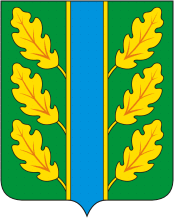 Периодическое печатное средство массовой информации«Вестник Дубровского района»Распространяется бесплатно.Подлежит распространению на территории Дубровского района.Порядковый номер выпуска:  № 25Дата выхода выпуска в свет: 08.12.2023 годаТираж:  22 экземплярар.п.ДубровкаСоучредителями периодического печатного средства массовой информации «Вестник Дубровского района» являются: Дубровский районный Совет народных депутатов и администрация Дубровского района.Редакцией периодического печатного средства массовой информации «Вестник Дубровского района» является администрация Дубровского района, которая также является его издателем и распространителем.        Адрес редакции, издателя, типографии: 242750, Брянская область, поселок Дубровка, ул. Победы, д 18.        Периодическое печатное средство массовой информации «Вестник Дубровского района является официальным периодическим печатным средством массовой информации, предназначенным для опубликования муниципальных правовых актов органов местного самоуправления Дубровского района, обсуждения проектов муниципальных правовых актов, доведения до сведения жителей Дубровского района иной официальной информации.        Главный редактор: Селюминова Н.В.Содержание:Раздел 1. «Правовые акты».1.1. Устав муниципального образования «Дубровский район». 1.2. Правовые акты, принимаемые на местном референдуме.1.3. Решения Дубровского районного Совета народных депутатов.1.4. Решения Дубровского поселкового Совета  народных депутатов1.5. Постановления и распоряжения администрации Дубровского района.1.6. Приказы Председателя контрольно- счетной палаты Дубровского района.Раздел 2. «Официальная информация».2.1. Отчеты о деятельности контрольно- счетной палаты Дубровского района.2.2.  Объявления о проведении публичных слушаний.2.3.  Муниципальные правовые акты, подлежащие обсуждению на публичных слушаниях.2.4. Иная официальная информацияРаздел 1. «Правовые акты».1.1. Устав муниципального образования «Дубровский район» – информация отсутствует.1.2. Правовые акты, принимаемые на местном референдуме – информация отсутствует.1.3. Решения Дубровского районного Совета народных депутатов – информация отсутствует.1.4. Решения Дубровского поселкового Совета  народных депутатов1.5. Постановления и распоряжения администрации Дубровского  района        1.5.1.РОССИЙСКАЯ ФЕДЕРАЦИЯБРЯНСКАЯ ОБЛАСТЬ АДМИНИСТРАЦИЯ ДУБРОВСКОГО РАЙОНАПОСТАНОВЛЕНИЕот 02 ноября 2023 г.                                                                                    № 502 р.п. ДубровкаО внесении изменений в муниципальнуюпрограмму «Управление муниципальнымифинансами Дубровского муниципального района Брянской области (2023-2025 годы)», утвержденную постановлениемадминистрации Дубровского районаот 19.12.2022 года  № 660.В соответствии с постановлениями администрации Дубровского района «Об утверждении порядка разработки, реализации и оценки эффективности муниципальных программ муниципального образования «Дубровский район»» от 26.10.2018г. № 744 (в редакции постановления администрации Дубровского района № 797 от 30.12.2020 года),  «Об утверждении перечня муниципальных программ  Дубровского муниципального района Брянской области» от 14.11.2022 г. № 581 ПОСТАНОВЛЯЮ:1. Внести в муниципальную программу «Управление муниципальными финансами Дубровского муниципального района Брянской области (2023-2025 годы)», утвержденную постановлением администрации Дубровского района от 19.12.2022 года № 660 следующие изменения:1.1. В паспорте муниципальной программы в строке «Объемы бюджетных ассигнований на реализацию муниципальной программы» слова «Общий объем средств, предусмотренных на реализацию муниципальной программы – 22 070 530,00 рублей, в т.ч.:2023 г. – 7 679 510,00  рублей»заменить на слова:«Общий объем средств, предусмотренных на реализацию муниципальной программы  - 22 708 530,00 рублей, в т.ч.:2023 г. – 8 317 510,00 рублей»    1.2. В разделе 4 муниципальной программы «Ресурсное обеспечение реализации муниципальной программы» слова: 2023 год – 7 679 510,00  рублей          заменить на слова:         «2023 год – 8 317 510,00 рублей».             1.3.  Приложение № 3  «План реализации муниципальной программы» изложить в новой редакции, согласно приложению № 1 к настоящему постановлению.Настоящее постановление подлежит официальному опубликованию в периодическом печатном средстве массовой информации «Вестник Дубровского района», а также размещению на сайте Дубровского муниципального района Брянской области в сети интернет. Постановление вступает в силу со дня его официального опубликования.Контроль за исполнением настоящего постановления оставляю за собой.       Глава администрацииДубровского района                                                                   И.А. Шевелев                     Приложение к данному постановлению администрации Дубровского района  «План реализации муниципальной программы»  размещено в ПРИЛОЖЕНИИ 1  к периодическому печатному средству массовой информации «Вестник Дубровского района» №25 от 08.12.2023 года на сайте Дубровского муниципального района Брянской области в сети интернет.               1.5.2.РОССИЙКАЯ ФЕДЕРАЦИЯБРЯНСКАЯ ОБЛАСТЬАДМИНИСТРАЦИЯ ДУБРОВСКОГО РАЙОНАПОСТАНОВЛЕНИЕот 07 ноября  2023 года  																	                                                                    №506п. ДубровкаВ соответствии со статьями 184,184.2 Бюджетного кодекса Российской Федерации, распоряжением  администрации Дубровского района от 30.06.2023  года № 322р  Об утверждении порядка работы по формированию проекта  бюджета  Дубровского городского поселения Дубровского муниципального района Брянской области на  2024 год и на плановый период 2025 и 2026 годыПОСТАНОВЛЯЮ:1. Утвердить перечень муниципальных программ  Дубровского городского поселения Дубровского муниципального района Брянской области на  2024 год и на плановый период 2025 и 2026 годы согласно приложению к настоящему постановлению.   2. Постановление опубликовать в периодическом печатном средстве массовой информации «Вестник Дубровского района» и разместить на сайте Дубровского муниципального района Брянской области в сети «Интернет».3. Контроль за исполнением настоящего постановления оставляю  за      собой.     4. Постановление вступает в силу со дня его опубликования.Глава  администрации    Дубровского района                                                                        И.А. Шевелёв  Приложение № 1к постановлениюадминистрации Дубровского района                                                                                            от 07 ноября  2023 г. №_506Переченьмуниципальных программ Дубровского городского поселения Дубровского муниципального района Брянской области               1.5.3.РОССИЙКАЯ ФЕДЕРАЦИЯБРЯНСКАЯ ОБЛАСТЬАДМИНИСТРАЦИЯ ДУБРОВСКОГО РАЙОНАПОСТАНОВЛЕНИЕот  07 ноября  2023 года  								    № 507п. ДубровкаВ соответствии с пунктом 1 статьи 9 Бюджетного кодекса Российской
Федерации, приказом Министерства финансов Российской Федерации от
24.05.202022 №82н «О Порядке формирования и применения кодов бюджетной классификации Российской Федерации»:ПОСТАНОВЛЯЮ:1. Утвердить Указания об установлении, детализации и определении порядка применения бюджетной классификации Российской Федерации в части, относящейся к бюджету Дубровского городского поселения Дубровского муниципального района  Брянской области (приложение № 1).2. Постановление опубликовать в периодическом печатном средстве массовой информации «Вестник Дубровского района» и разместить на сайте Дубровского муниципального района Брянской области в сети «Интернет».3. Контроль за исполнением настоящего постановления оставляю за собой.4. Постановление вступает в силу со дня его опубликования.Глава  администрации    Дубровского района                                                                        И.А. Шевелёв  Приложение № 1к постановлениюадминистрации Дубровского района от 07 ноября  2023г.  №507Указания об установлении, детализации и определениипорядка применения бюджетной классификацииРоссийской Федерации в части, относящейся к бюджету Дубровского городского поселения Дубровского муниципального района  Брянской области1. Общие положения1.1. Настоящие Указания об установлении, детализации и определении порядка применения бюджетной классификации Российской Федерации в части, относящейся к бюджету Дубровского городского поселения Дубровского муниципального района  Брянской области (далее - Указания) устанавливают порядок применения бюджетной классификации Российской Федерации (далее - бюджетная классификация) в части, относящейся к бюджету Дубровского городского поселения Дубровского муниципального района  Брянской области, всеми участниками бюджетного процесса.Бюджетная классификация доходов, расходов и источников финансирования дефицитов бюджетов, которая в соответствии с Бюджетным кодексом Российской Федерации является единой для бюджетов бюджетной системы Российской Федерации, применяется в соответствии с порядком, установленным Министерством финансов Российской Федерации2. Установление, детализация и определение порядкаприменения классификации доходов бюджета Дубровского городского поселения Дубровского муниципального района  Брянской области Детализация поступлений по кодам классификации доходов не применяется.      3. Установление, детализация и определениепорядка применения классификации расходов бюджета Дубровского городского поселения Дубровского муниципального района  Брянской области3.1. Код классификации расходов бюджетов состоит из двадцати знаков. Структура двадцатизначного кода классификации расходов бюджетов является единой для бюджетов бюджетной системы Российской Федерации и включает следующие составные части (таблица 1): кода главного распорядителя бюджетных средств (1 - 3 разряды); кода раздела (4 - 5 разряды); кода подраздела (6 - 7 разряды); кода целевой статьи (8 - 17 разряды); кода вида расходов (18 - 20 разряды)Таблица 1Целевые статьи расходов бюджета Дубровского городского поселения Дубровского муниципального района  Брянской области (далее – бюджет) обеспечивают привязку бюджетных ассигнований бюджета к  муниципальным программам, их подпрограммам и (или) непрограммным направлениям деятельности (функциям) и (или) к расходным обязательствам, подлежащим исполнению за счет средств бюджета.Структура кода целевой статьи расходов  бюджета состоит из десяти разрядов (8 - 17 разряды кода классификации расходов бюджетов) и включает следующие составные части (таблица 2):код программного (непрограммного) направления расходов (8 - 9 разряды кода классификации расходов бюджетов), предназначенный для кодирования муниципальных программ Дубровского городского поселения Дубровского муниципального  района Брянской области (далее муниципальных программ) или непрограммных направлений деятельности;код подпрограммы (10 разряд кода классификации расходов бюджетов), предназначенный для кодирования подпрограмм муниципальных программ, непрограммных направлений деятельности;код основного мероприятия (11 - 12 разряды кода классификации расходов бюджетов), предназначенный для кодирования основных мероприятий в рамках муниципальных программ;код направления расходов (13 - 17 разряды кода классификации расходов бюджетов), предназначенный для кодирования направлений расходования средств, конкретизирующих (при необходимости) отдельные мероприятия.Таблица 2Перечень направлений расходов, которые могут применяться в различных целевых статьях, установлен разделом   3.2 Указаний.Увязка направлений расходов с подпрограммой муниципальной программы (не программным направлением деятельности) устанавливается по следующей структуре кода целевой статьи:XX 0 00 00000 Муниципальная программа; XX X 00 00000 Подпрограмма муниципальной программы; XX X XX 00000 Основное мероприятие подпрограммы муниципальной программы; XX X XX ХХХХХ Направление расходов на реализацию основного мероприятия подпрограммы муниципальной программы; Увязка направлений расходов с непрограммными направлениями деятельности устанавливается по следующей структуре кода целевой статьи: 7Х 0 00 00000 Непрограммное направление деятельности; 7Х X 00 00000 Непрограммное направление расходов; 7Х X 00 ХХХХХ Направления реализации непрограммных расходов;3.2. Перечень и правила отнесения расходов бюджета на соответствующие направления расходов целевых статей:0140084200 Полномочия по осуществлению внешнего муниципального финансового контроля в Дубровском городском поселении Дубровского муниципального района  Брянской областиПо данному направлению расходов отражаются расходы бюджета на переданные полномочия по осуществлению внешнего муниципального финансового контроля согласно заключенных соглашений. 0140084400 Полномочия по осуществлению внутреннего муниципального финансового контроля в Дубровском городском поселении Дубровского муниципального района  Брянской областиПо данному направлению расходов отражаются расходы бюджета на переданные полномочия по осуществлению внутреннего муниципального финансового контроля согласно заключенных соглашений.        0140084250 Утверждение генеральных планов и правил землепользования и застройки  городских поселенийПо данному направлению расходов планируются расходы  на утверждение генеральных планов и правил землепользования и застройки  Дубровского городского поселения Дубровского муниципального района  Брянской области.7000283030 Резервный фонд администрации Дубровского районаПо данному направлению расходов планируются ассигнования и осуществляется использование бюджетных ассигнований резервного фонда Дубровского городского поселения Дубровского муниципального района  Брянской области.0140084220 Реализация переданных полномочий по решению отдельных вопросов местного значения поселения в соответствии с заключёнными соглашениями в части формирования архивных фондов.0140084400 Реализация переданных полномочий по решению отдельных вопросов местного значения поселения в соответствии с заключёнными соглашениями в части осуществления внутреннего муниципального финансового контроля.0140012020  По данному направлению расходов отражаются расходы, связанные с составлением протоколов об административных правонарушениях.0140081660 Повышение безопасности дорожного движения.По данному направлению расходов отражаются расходы бюджета на содержание автомобильных дорог и придорожных территорий Дубровского городского поселения Дубровского муниципального района  Брянской области (грейдирование, чистка от снега, ямочный ремонт).01400S6170 Обеспечение сохранности автомобильных дорог местного значения и условий безопасности движения по ним.По данному направлению расходов отражаются расходы бюджета на содержание автомобильных дорог и придорожных территорий Дубровского городского поселения Брянской области за счет средств областного бюджета.0140081830  Уплата взносов на капитальный ремонт многоквартирных домов за объекты муниципальной казны и имущества, закрепленного за органами местного самоуправления.По данному направлению расходов отражаются расходы бюджета на отчисление вносов собственником жилья в целях формирования фонда по капитальному ремонту, в соответствии с законом Брянской области № 40-З от 11.06.2013 года «Об организации проведения капитального ремонта общего имущества в многоквартирных домах, расположенных на территории Брянской области».0140081840 Капитальный и текущий ремонт муниципального жилищного фонда.01400S9601 Обеспечение мероприятий по капитальному ремонту многоквартирных домов.По данному направлению расходов отражаются расходы бюджета на обеспечение мероприятий по капитальному ремонту жилищного фонда за счет средств бюджета Дубровского городского  поселения Дубровского муниципального района  Брянской области0140081740  Мероприятия в сфере коммунального хозяйства.По данному направлению расходов отражаются расходы бюджета на обеспечение бесперебойной работы коммунальной инфраструктуры (баня, водопроводные скважины, сети, башни).0140081810  Мероприятия по обеспечению населения бытовыми услугами.0140081690  Организация и обеспечение освещения улиц.        0140081700  Озеленение территории.По данному направлению расходов отражаются расходы бюджета на приобретение цветочно- посадочного материала.0140081710  Организация и содержание мест захоронения (кладбищ).По данному направлению расходов отражаются расходы бюджета по содержанию и ремонту мест захоронения.0140081730  Мероприятия по благоустройству.По данному направлению расходов отражаются расходы, связанные с оплатой услуг по сбору и захоронению бытовых и промышленных отходов.021F255550  Поддержка государственных программ субъектов Российской Федерации и муниципальных программ формирования современной городской среды.0140084260 Реализация переданных полномочий по решению отдельных вопросов местного значения поселений в соответствии с заключенными соглашениями по созданию условий для организации досуга и обеспечения жителей поселений услугами организаций культуры.По данному направлению расходов отражаются расходы бюджета, на переданные полномочия по обеспечению жителей  Дубровского поселения услугами организации культуры Дубровского городского поселения согласно заключенных соглашений. Расходы бюджета  Дубровского городского поселения Дубровского муниципального района  Брянской области, осуществляемые за счет средств, предоставляемых из бюджета поселения на вышеуказанные цели осуществлять по направлению расходов целевых статей: «Создание условий для организации досуга и обеспечения жителей услугами организаций  культуры за счет средств Дубровского городского поселения.       0140084280  Реализация переданных полномочий по решению отдельных вопросов местного значения поселений в соответствии с заключенными соглашениями по организации и осуществлению мероприятий по работе с детьми и молодежью в поселении.0140084290 Реализация переданных полномочий по решению отдельных вопросов местного значения поселений в соответствии с заключенными соглашениями по обеспечению условий для развития на территории поселения физической культуры, школьного спорта и массового спорта.По данному направлению расходов отражаются расходы бюджета на переданные полномочия по обеспечению условий для развития на территории Дубровского городского поселения физической культуры и массового спорта, организацию проведения официальных физкультурно-оздоровительных и спортивных мероприятий Дубровского городского поселения согласно заключенных соглашений. Расходы бюджета Дубровского муниципального района Брянской области, осуществляемые за счет средств, предоставляемых из бюджета поселения на вышеуказанные цели осуществлять по направлению расходов целевых статей: «Обеспечение условий для развития на территории Дубровского  городского поселения физической культуры и массового спорта, организация проведения официальных физкультурно-оздоровительных и спортивных мероприятий Дубровского городского поселения».Расходы бюджета Дубровского муниципального района Брянской области, осуществляемые за счет средств, предоставляемых из бюджета поселения на вышеуказанные цели осуществлять по направлению расходов целевых статей: «Меры социальной поддержки по оплате жилья и коммунальных услуг отдельным категориям граждан, работающих в сельской местности или поселках городского типа на территории Брянской области».0140082450 Выплата муниципальных пенсий (доплат к государственным пенсиям).По данному направлению расходов отражаются расходы бюджета на выплату пенсии за выслугу лет лицам, замещавшим муниципальные должности муниципальной службы Дубровского района Брянской области.3.3. Перечень и правила применения видов расходов в бюджете Дубровского городского поселения Дубровского муниципального района  Брянской области.В таблице № 2 указан перечень видов (групп, подгрупп, элементов) расходов возможных к применению  в бюджете Дубровского городского поселения Дубровского муниципального района  Брянской области.Таблица №3Перечень видов (групп, подгрупп, элементов) расходов в бюджете Дубровского городского поселения Дубровского муниципального района  Брянской области4. Классификация источников внутреннего финансированиядефицита бюджета Дубровского городского поселения Дубровского муниципального района  Брянской области  4.1. Детализация классификации источников внутреннего финансирования дефицита бюджета Дубровского городского поселения Дубровского муниципального района  Брянской области:Группа 0100 "Источники внутреннего финансирования дефицитов бюджетов" содержит следующие подгруппы:0106 - "Иные источники внутреннего финансирования дефицитов бюджетов". Данная подгруппа отражает источники внутреннего финансирования дефицитов соответствующих бюджетов, не отнесенные ни к одной из иных подгрупп, указанных выше.Подгруппа 0106 "Иные источники внутреннего финансирования дефицитов бюджетов" включает следующие статьи источников финансирования дефицитов бюджетов:040000 - исполнение государственных и муниципальных гарантий в валюте Российской Федерации. По данной статье отражается объем средств, направляемых на исполнение муниципальных гарантий в валюте Российской Федерации в случае, если исполнение гарантом муниципальных гарантий ведет к возникновению права регрессного требования гаранта к принципалу либо обусловлено уступкой гаранту прав требования бенефициара к принципалу.                       1.5.4.РОССИЙСКАЯ ФЕДЕРАЦИЯБРЯНСКАЯ ОБЛАСТЬ АДМИНИСТРАЦИЯ ДУБРОВСКОГО РАЙОНАПОСТАНОВЛЕНИЕот 07.11.2023 г.                                                                                                 № 509  р.п. ДубровкаО внесении изменений  в муниципальную программу «Реализация отдельных полномочий Дубровскогомуниципального района Брянской области  (2023-2025 годы)»В соответствии с Решением Дубровского районного Совета народных депутатов от 31.10.2023г. № 336-7 «О внесении изменений в Решение Дубровского  районного Совета народных депутатов»  № 284-7 от 16.12.2022 года «О бюджете Дубровского муниципального района Брянской области на 2023 год и на  плановый период 2024 и 2025 годов»ПОСТАНОВЛЯЮ:1.   Внести в муниципальную программу «Реализация отдельных полномочий Дубровского муниципального района Брянской области (2023-2025 годы»), утвержденную постановлением администрации Дубровского района от 20.12.2022г. № 670 следующие изменения и дополнения:     В паспорте муниципальной программы в строке «Объем бюджетных ассигнований на реализацию муниципальной программы» слова: «Общий объем средств, предусмотренных на реализацию    муниципальной программы 323 746 023,03 рубля, в т.ч.:2023г.-  112 435 052,08 рублей2024г.-  101 070 693,07 рубля2025г.-  110 240 277,88 рублейзаменить на слова:  «Общий объем средств, предусмотренных на реализацию    муниципальной программы 336 556 770,03 рублей, в т.ч.:2023г.-  125 245 799,08 рублей2024г.-  101 070 693,07 рубля2025г.-  110 240 277,88 рублей1.2. В разделе 4 муниципальной программы «Ресурсное обеспечение реализации муниципальной программы» слова: «Общий объем финансирования муниципальной программы составляет 326 122 473,03 рубля в том числе:2023 год – 113 227 202,08 рублей, в том числе:   - средства местного бюджета                     –  73 120 268,62 рублей - поступления из областного бюджета       –  38 452 666,46 рублей-  поступления из Федерального бюджета  –       862 117,00 рублей - средства от иной приносящей    доход деятельности                                     -       792 150,00 рублей 2024 год – 101 862 843,07 рубля, в том числе:   - средства местного бюджета                      –  64 785 869,64 рублей - поступления из областного бюджета        –  35 383 863,43 рубля-  поступления из Федерального бюджета   –       900 960,00 рублей - средства от иной приносящей    доход деятельности                                    -        792 150,00 рублей2025 год – 111 032 427,88 рублей, в том числе:   - средства местного бюджета                      –  65 743 307,23 рублей - поступления из областного бюджета        –   43 564 249,65 рублей-  поступления из Федерального бюджета   –       932 721,00 рубль - средства от иной приносящей доход деятельности                                       -       792 150,00 рублейзаменить на слова: «Общий объем финансирования муниципальной программы составляет 338 933 220,03 рублей в том числе:2023 год – 126 037 949,08 рублей, в том числе:   - средства местного бюджета                     –  78 725 080,62 рублей - поступления из областного бюджета       –  45 658 601,46 рубль-  поступления из Федерального бюджета  –       862 117,00 рублей - средства от иной приносящей    доход деятельности                                     -       792 150,00 рублей 2024 год – 101 862 843,07 рубля, в том числе:   - средства местного бюджета                      –  64 785 869,64 рублей - поступления из областного бюджета        –  35 383 863,43 рубля-  поступления из Федерального бюджета   –       900 960,00 рублей - средства от иной приносящей    доход деятельности                                    -        792 150,00 рублей2025 год – 111 032 427,88 рублей, в том числе:   - средства местного бюджета                      –  65 743 307,23 рублей - поступления из областного бюджета        –   43 564 249,65 рублей-  поступления из Федерального бюджета   –       932 721,00 рубль - средства от иной приносящей доход деятельности                                       -       792 150,00 рублей» 1.3. В приложение № 2  «План реализации муниципальной программы «Реализация отдельных полномочий Дубровского муниципального района Брянской области  (2023 - 2025 годы)» внести следующие изменения:1.3.1. строкуизложить в редакции:1.3.2. строкуизложить в редакции:1.3.3. строкуизложить в редакции:1.3.4. строкуизложить в редакции:1.3.5. строкуизложить в редакции:1.3.6. строкуизложить в редакции:1.3.7. строкуизложить в редакции:1.3.8. строкуизложить в редакции:1.3.9. строкуизложить в редакции:1.3.10. строкуизложить в редакции:1.3.11. строкуизложить в редакции:1.3.12. строкуизложить в редакции:1.3.13. строкуизложить в редакции:1.3.14. строкуизложить в редакции:2. Настоящее постановление подлежит опубликованию в периодическом печатном средстве массовой информации «Вестник Дубровского района» и размещению на сайте Дубровского муниципального района Брянской области в сети «Интернет». 3. Контроль за исполнением настоящего постановления возложить на заместителя главы администрации Дубровского района по социальным вопросам Кубекину Г.В.Глава администрации Дубровского района                                                                И.А. Шевелёв                      1.5.5.РОССИЙСКАЯ ФЕДЕРАЦИЯБРЯНСКАЯ ОБЛАСТЬ АДМИНИСТРАЦИЯ ДУБРОВСКОГО РАЙОНАПОСТАНОВЛЕНИЕот 07.11.2023 г.                                                                                                 № 510  р.п. ДубровкаО внесении изменений в муниципальную  программу «Развитие культуры и сохранение культурного  наследия Дубровского муниципального района Брянской области  (2023 – 2025 годы)»В соответствии с Решением Дубровского районного Совета народных депутатов от 31.10.2023г. № 336-7 «О внесении изменений в Решение Дубровского  районного Совета народных депутатов»  № 284-7 от 16.12.2022 года «О бюджете Дубровского муниципального района Брянской области на 2023 год и на  плановый период 2024 и 2025 годов»ПОСТАНОВЛЯЮ:1. Внести в муниципальную программу «Развитие культуры и сохранение культурного  наследия Дубровского муниципального района Брянской области  (2023 – 2025 годы)», утвержденную постановлением Администрации Дубровского района от 20.12.2022г. № 671 следующие изменения:          1.1.    В паспорте муниципальной программы в строке «Объем бюджетных ассигнований на реализацию муниципальной программы» слова «Общий объем средств, предусмотренных на реализацию муниципальной программы 70 020 848,76 рублей, в т.ч.:2023г.- 32 954 382,63 рубля2024г.- 17 435 381,36 рубль          2025г.-  19 631 084,77 рублязаменить на слова:  «Общий объем средств, предусмотренных на реализацию    муниципальной программы 70 500 879,76 рублей, в т.ч.:2023г.- 33 434 413,63 рублей2024г.- 17 435 381,36 рубль          2025г.-  19 631 084,77 рубля1.2. В разделе 4 муниципальной программы «Ресурсное обеспечение реализации муниципальной программы» слова: «Общий объем финансирования муниципальной программы составляет 71 046 848,76 рублей, в том числе:2023 год – 33 296 382,63 рублей, в том числе:   - средства местного бюджета                     –  31 018 938,63 рублей - поступления из областного бюджета       –    1 935 444,00 рубля-  поступления из Федерального бюджета  –                 0,00 рублей - средства от иной приносящей    доход деятельности                                     -       342 000,00 рублей2024 год – 17 777 381,36 рубль, в том числе:   - средства местного бюджета                      –  14 741 584,36 рубля - поступления из областного бюджета        –     2 693 797,00 рублей-  поступления из Федерального бюджета   –                   0,00 рублей - средства от иной приносящей    доход деятельности                                    -        342 000,00 рублей2025 год – 19 973 084,77 рубля, в том числе:   - средства местного бюджета                      –  15 893 293,77 рубля - поступления из областного бюджета        –     3 737 791,00 рубль-  поступления из Федерального бюджета   –                  0,00 рублей - средства от иной приносящей доход деятельности                                        -     342 000,00 рублей»заменить на слова: «Общий объем финансирования муниципальной программы составляет 71 526 879,76 рублей, в том числе:2023 год – 33 776 413,63 рублей, в том числе:   - средства местного бюджета                     –  31 498 969,63 рублей - поступления из областного бюджета       –    1 935 444,00 рубля-  поступления из Федерального бюджета  –                 0,00 рублей - средства от иной приносящей    доход деятельности                                     -       342 000,00 рублей2024 год – 17 777 381,36 рубль, в том числе:   - средства местного бюджета                      –  14 741 584,36 рубля - поступления из областного бюджета        –     2 693 797,00 рублей-  поступления из Федерального бюджета   –                   0,00 рублей - средства от иной приносящей    доход деятельности                                    -        342 000,00 рублей2025 год – 19 973 084,77 рубля, в том числе:   - средства местного бюджета                      –  15 893 293,77 рубля - поступления из областного бюджета        –     3 737 791,00 рубль-  поступления из Федерального бюджета   –                  0,00 рублей - средства от иной приносящей доход деятельности                                        -     342 000,00 рублей»1.3. В Приложение № 2  «План реализации муниципальной программы «Развитие культуры и сохранение культурного  наследия Дубровского муниципального района Брянской области  (2023 – 2025 годы)» внести следующие изменения:1.3.1. строкуизложить в редакции:1.3.2. строкуизложить в редакции:1.3.3. строкуизложить в редакции:2. Настоящее постановление подлежит опубликованию в периодическом печатном средстве массовой информации «Вестник Дубровского района» и размещению на сайте Дубровского муниципального района Брянской области в сети «Интернет».3. Контроль за исполнением настоящего постановления возложить на заместителя главы администрации Дубровского района по социальным вопросам Кубекину Г.В.Глава администрации Дубровского района                                                                И.А. Шевелёв             1.5.6.РОССИЙСКАЯ ФЕДЕРАЦИЯБРЯНСКАЯ ОБЛАСТЬАДМИНИСТРАЦИЯ  ДУБРОВСКОГО РАЙОНАПОСТАНОВЛЕНИЕот  10.11. 2023 года                                                                                     № 517р.п. Дубровка Об утверждении  основных направлений бюджетной и налоговой политики Дубровского муниципального района Брянской области на 2024 год и плановый период 2025 и 2026 годовВ соответствии со ст.172 и 184.2 Бюджетного Кодекса Российской Федерации, пунктом 3 раздела I Положения о порядке составления, рассмотрения и утверждения бюджета Дубровского муниципального района Брянской области, а также порядке представления, рассмотрения и утверждения годового отчета об исполнении бюджета Дубровского муниципального района Брянской области и его внешней проверки, утвержденного решением Дубровского районного Совета народных депутатов от 03.03.2015 года № 74-6 «О порядке составления, рассмотрения и утверждения, а так же порядке представления, рассмотрения и утверждения отчетности об исполнении бюджета Дубровского муниципального района Брянской области и его внешней проверке» ПОСТАНОВЛЯЮ:1. Утвердить прилагаемые основные направления бюджетной и налоговой политики Дубровского муниципального района Брянской области на 2024 год и на плановый период 2025 и 2026 годов.          2. Настоящее постановление подлежит опубликованию в периодическом печатном средстве массовой информации  «Вестник Дубровского района», а так же размещению  на  сайте Дубровского муниципального района Брянской области в сети интернет.         3. Настоящее постановление вступает в силу с 1 января 2024 года.           4. Контроль за исполнением настоящего постановления оставляю за собой.Глава администрацииДубровского района                                                                   И.А.Шевелёв                ОСНОВНЫЕ НАПРАВЛЕНИЯбюджетной и налоговой политики Дубровского муниципального района Брянской областина 2024 год и на плановый период 2025 и 2026 годов                         Основные направления бюджетной и налоговой политики Дубровского муниципального района Брянской области на 2024 год и на плановый период 2025 и 2026 годов разработаны в целях определения подходов к формированию основных характеристик и прогнозируемых параметров проекта местного бюджета на 2024 год и на плановый период 2025 и 2026 годов, обеспечивающих устойчивость и сбалансированность местного бюджета.При подготовке Основных направлений бюджетной и налоговой политики были учтены положения указов  Президента Российской Федерации  от 07.05.2018 года № 204 «О национальных целях и стратегических задачах развития Российской Федерации на период до 2024 года» и от 21.07.2020 года № 474 «О национальных целях развития Российской Федерации на период до 2030 года».Основные направления бюджетной и налоговой политики сохраняют преемственность уже реализуемых мер, определенных в 2022 году на текущий трехлетний период 2023 – 2025 годов.Основные подходы к формированию бюджетных проектировок на 2024 год и на плановый период 2025 и 2026 годовДля формирования бюджетных проектировок на 2024 год и на плановый период 2025 и 2026 годов принят базовый вариант прогноза социально-экономического развития Дубровского района. В качестве объемов бюджетных ассигнований на исполнение действующих обязательств на 2024 – 2026 годы приняты расходы, утвержденные решением Дубровского районного Совета народных депутатов от 16   декабря 2022 года  №  284-7 «О  бюджете Дубровского муниципального района Брянской области   на 2023 год и на плановый период 2024 и 2025 годов».Бюджетные ассигнования бюджета Дубровского муниципального района Брянской области на 2024-2026 годы определены исходя из необходимости финансового обеспечения и приоритетном порядке:- публичных нормативных обязательств и иных социальных выплат населению с учетом ежегодной индексации на прогнозный уровень инфляции (индекс роста потребительских цен) в соответствии с проектом прогноза социально-экономического развития Дубровского района;- сохранения в 2024 – 2026 годах достигнутых соотношений к среднемесячному доходу от трудовой деятельности в Брянской области средней заработной платы отдельных категорий работников бюджетной сферы в соответствии с «майскими» указами Президента Российской Федерации 2012 года;- фонда оплаты труда работников муниципальных учреждений, не попадающих под действие «майских» указов Президента России, с учетом ежегодной индексации;- уплаты в полном объеме налогов и сборов в соответствии с законодательством Российской Федерации о налогах и сборах;- минимального размера оплаты труда в размере, установленном федеральным законом (19 242 рубля);- законодательно установленного объема бюджетных ассигнований дорожного фонда;           Решения об индексации отдельных статей расходов, запланированные при формировании бюджета Дубровского муниципального района Брянской области на 2024 год и плановый период 2025 и 2026 годов представлены в таблице:     Бюджетные ассигнования,  софинансирование которых осуществляется из федерального и областного бюджетов, запланированы с учетом предельного уровня софинансирования из федерального и областного бюджетов в размере 97%, установленного постановлением Правительства Брянской области от 30.10.2023 № 514-п (в отношении межбюджетных трансфертов, предоставленных вне рамок реализации национальных проектов).Основные направления бюджетной  политикиДубровского муниципального района Брянской областина 2024 год и на плановый период 2025 и 2026 годовОбеспечение финансовой устойчивости и сбалансированности бюджета Дубровского муниципального района Брянской области и бюджетов поселений в условиях санкционных ограничений и повышение эффективности использования бюджетных средств станет приоритетной задачей бюджетной политики Дубровского района на 2024 год и на плановый период 2025 и 2026 годов.В целях поддержания сбалансированности бюджета Дубровского муниципального района Брянской области и бюджетов поселений и выполнения заключенных с Департаментом финансов Брянской области  соглашений будет продолжено применение мер, направленных на ограничение дефицитов бюджетов и уровня муниципального долга.Планирование и исполнение расходной части бюджета необходимо осуществлять с учетом следующих основных направлений бюджетной политики Дубровского района на 2024 год и на плановый период 2025 и 2026 годов:1) финансовое обеспечение действующих и принимаемых расходных обязательств с учетом проведения мероприятий по их оптимизации и недопущению неэффективных расходов бюджета;2) безусловное исполнение принятых социальных обязательств;3) концентрация финансовых ресурсов на достижении целей, показателей и результатов муниципальных программ, направленных на реализацию целей, показателей и результатов национальных проектов;4) достижение показателей муниципальных программ Дубровского района, выполнение (достижение) запланированных в муниципальных программах мероприятий (результатов); 5) синхронизация подходов к разработке и управлению муниципальными программами Дубровского района с государственными программами Брянской области и Российской Федерации;6) обеспечение соблюдения условий, целей и порядков предоставления целевых средств федерального и областного бюджетов в соответствии с требованиями Бюджетного кодекса Российской Федерации и заключенными  соглашениями;7) повышение эффективности процедур проведения муниципальных закупок;8) развитие информационных технологий в сфере управления муниципальными финансами Дубровского муниципального района Брянской области;9) обеспечение высокого уровня открытости и прозрачности бюджетного процесса в Дубровском муниципальном районе Брянской области  и высокого качества управления муниципальными финансами.В 2024-2026 годах планируется реализация мер, направленных на поддержание бюджетной устойчивости и самостоятельности бюджетов поселений Дубровского района. Межбюджетные отношения на очередной финансовый год и на плановый период направлены на решение следующих основных задач бюджетной политики:обеспечение преемственности подходов к межбюджетному регулированию, оказанию финансовой поддержки поселений Дубровского района;содействие решению актуальных вопросов местного значения;выполнение мероприятий по социально-экономическому развитию и оздоровлению муниципальных финансов на основе заключенных соглашений с органами местного самоуправления поселений Дубровского района;комплексное использование государственных информационных систем управления общественными финансами «Электронный бюджет» и «Электронный бюджет Брянской области»;обеспечение прозрачности и открытости межбюджетных отношений.Основные направления налоговой  политикиДубровского муниципального района Брянской областина 2024 год и  плановый период 2025 и 2026 годовОсновные направления налоговой политики Дубровского муниципального района Брянской области на 2024 – 2026 годы сохраняют преемственность целей налоговой политики, определенных в предшествующих периодах, сконцентрированы на развитии доходной базы консолидированного бюджета Дубровского муниципального района Брянской области за счет наращивания стабильных доходных источников, мобилизации в бюджет имеющихся резервов и предусматривают:1) совершенствование администрирования налоговых и неналоговых доходов бюджета;2)  совершенствование налогового законодательства Дубровского района Брянской области с учетом изменений в налоговом законодательстве Российской Федерации;3) взаимодействие органов местного самоуправления с территориальными органами федеральных органов исполнительной власти по выполнению мероприятий, направленных на повышение собираемости доходов, повышение уровня ответственности главных администраторов доходов за качественное прогнозирование доходов бюджета и выполнение утвержденных годовых назначений местных бюджетов;4) проведение ежегодной оценки эффективности  местных налоговых расходов (льгот) и принятие решений о продлении действия, пересмотре условий предоставления с учетом результата оценки эффективности налоговых льгот;5) совершенствование региональной практики налогообложения от кадастровой стоимости по имущественным налогам;6) отказ от бессрочности и недопущение предоставления новых налоговых льгот, не соответствующих целям социально-экономического развития района.Основные направления долговой политикиОдним из основных факторов, определяющих долговую политику является соблюдение условий Соглашения о мерах по социально-экономическому развитию и оздоровлению муниципальных финансов Дубровского  муниципального район Брянской области.Достижение целей и решение задач долговой политики осуществляется путем выполнения Плана мероприятий по повышению поступлений налоговых и неналоговых доходов, эффективности бюджетных расходов, сокращению просроченной кредиторской задолженности консолидированного бюджета Дубровского района в целях обеспечения сбалансированности местных бюджетов, минимизации размера муниципального долга с целью поддержания устойчивого финансового состояния бюджета.                1.5.7.РОССИЙСКАЯ ФЕДЕРАЦИЯ                                     БРЯНСКАЯ ОБЛАСТЬАДМИНИСТРАЦИЯ  ДУБРОВСКОГО РАЙОНАПОСТАНОВЛЕНИЕ от 10.11. 2023 года                                                                                        № 518 р.п. Дубровка Об  утверждении нормативов расходов на осуществление полномочий по решению вопросов  местного значения органами местного самоуправления поселений, применяемых при формировании проекта бюджета Дубровского муниципального района Брянской области  в части межбюджетных отношенийВ соответствии со статьей 31.1 Бюджетного кодекса Российской Федерации, в целях формирования проекта бюджета Дубровского муниципального  района Брянской области в части межбюджетных отношенийПОСТАНОВЛЯЮ:          1. Утвердить нормативы расходов на осуществление полномочий по решению вопросов  местного значения органами местного самоуправления поселений, применяемые при формировании проекта бюджета Дубровского муниципального района Брянской области в части межбюджетных отношений согласно приложения № 1   к настоящему постановлению.2. Нормативы не могут использоваться для расчета прогнозируемой (планируемой, рекомендуемой) оценки расходов (расходных обязательств) бюджетов поселений на соответствующий финансовый год.3. Финансовому управлению администрации Дубровского района формирование межбюджетных отношений на 2024 год осуществлять с учетом нормативов расходов поселений, утвержденных настоящим Постановлением.4. Признать утратившим силу Постановление администрации Дубровского района от 06.10.2022 года № 493  «Об утверждении  нормативов расходов поселений на осуществление органами местного самоуправления полномочий по решению вопросов местного значения, применяемых при формировании проекта бюджета Дубровского муниципального района Брянской области в части  межбюджетных отношений».       5. Настоящее постановление подлежит опубликованию в периодическом печатном средстве массовой информации  «Вестник Дубровского района», а так же размещению  на  сайте Дубровского муниципального района Брянской области в сети интернет.        6. Настоящее постановление вступает в силу с 1 января 2024 года.7. Контроль за исполнением постановления оставляю за собой.      Глава администрации      Дубровского района                                                              И.А. Шевелёв                                                                                               Приложение № 1 к постановлению администрации                                                                          Дубровского района                                                                                от  10.11.2023 года № 518       НОРМАТИВЫ РАСХОДОВна осуществление полномочий по решению вопросов местного значения органами местного самоуправления поселений, применяемые при формировании проекта бюджета                                     Дубровского муниципального района Брянской области                                                    в части межбюджетных отношений               1.5.8.РОССИЙСКАЯ ФЕДЕРАЦИЯБРЯНСКАЯ ОБЛАСТЬАДМИНИСТРАЦИЯ  ДУБРОВСКОГО РАЙОНАПОСТАНОВЛЕНИЕот  10.11.2023 года                                                                                        № 519р.п. ДубровкаОб утверждении перечня муниципальных программДубровского муниципального районаБрянской областиВ соответствии с  распоряжением администрации Дубровского района от 26.06.2023 года № 315-р «Об установлении сроков составления проекта бюджета Дубровского муниципального района Брянской области на 2024 год и плановый период 2025 и 2026 годов»ПОСТАНОВЛЯЮ:Утвердить перечень муниципальных программ Дубровского муниципального  района Брянской области согласно приложению к настоящему постановлению.Признать утратившим силу с 1 января 2024 года постановление администрации Дубровского района № 581 от 14.11.2022 года «Об утверждении перечня муниципальных программ Дубровского муниципального района Брянской области».Настоящее постановление подлежит опубликованию в периодическом печатном средстве массовой информации  «Вестник Дубровского района», а так же размещению  на  сайте Дубровского муниципального района Брянской области в сети интернет.Настоящее постановление вступает в силу с 1 января 2024 года.Контроль за исполнением настоящего постановления   оставляю   за собой.Глава администрацииДубровского района                                                                   И.А.ШевелёвПриложение к постановлениюадминистрацииДубровского района                                                                                          от 10.11.2023 года № 519Переченьмуниципальных программ Дубровского муниципального района Брянской области                  1.5.9.РОССИЙСКАЯ ФЕДЕРАЦИЯ                                     БРЯНСКАЯ ОБЛАСТЬАДМИНИСТРАЦИЯ ДУБРОВСКОГО РАЙОНАПОСТАНОВЛЕНИЕ от 10.11. 2023 года                                                                                        № 520 р.п. Дубровка Об утверждении методики распределения иных межбюджетных трансфертов из  бюджета Дубровского муниципального  района Брянской области на поддержку  мер по обеспечению сбалансированности  бюджетов поселений Дубровского районаВ соответствии со статьей 154 Бюджетного кодекса Российской Федерации, Решением Дубровского районного Совета народных депутатов от 03.03.2015 года № 72-6 «Об утверждении порядка предоставления иных межбюджетных трансфертов из бюджета муниципального образования «Дубровский район» бюджетам поселений Дубровского района» (с учетом изменений и дополнений)ПОСТАНОВЛЯЮ:          1. Утвердить методики распределения иных межбюджетных трансфертов из бюджета Дубровского муниципального района Брянской области на поддержку мер по обеспечению сбалансированности бюджетов поселений Дубровского района согласно приложения к настоящему постановлению. 2. Признать утратившим силу постановление администрации Дубровского района от 05.11.2019 года № 788 «Об утверждении методики распределения иных межбюджетных трансфертов из бюджета муниципального образования «Дубровский район» на поддержку мер по обеспечению сбалансированности бюджетов поселений».        3. Настоящее постановление подлежит опубликованию в периодическом печатном средстве массовой информации «Вестник Дубровского района», а также размещению на сайте Дубровского муниципального района Брянской области в сети интернет.        4. Настоящее постановление вступает в силу с 1 января 2024 года.5. Контроль за исполнением постановления оставляю за собой.   Глава администрации   Дубровского района                                                              И.А. Шевелёв                                                                                                                                              Приложение к постановлению администрации Дубровского районаот 10.11.2023 г № 520Порядок и методика распределения иных межбюджетных трансфертов на поддержку мер по обеспечению сбалансированности бюджетов поселений Дубровского района1. Иные межбюджетные трансферты на поддержку мер по обеспечению сбалансированности бюджетов поселений Дубровского района (далее - поселения) могут предусматриваются в составе бюджета района в целях финансового обеспечения расходных обязательств поселений при недостатке собственных доходов местных бюджетов в рамках финансовой поддержки принимаемых органами местного самоуправления мер по соответствию принятых расходных обязательств поселений источникам доходов местных бюджетов.2. Объем иных межбюджетных трансфертов на поддержку мер по обеспечению сбалансированности бюджетов поселений определяется решением о бюджете Дубровского муниципального района Брянской области на соответствующий финансовый год и плановый период исходя из ресурсных возможностей бюджета района.3. Иные межбюджетные трансферты на поддержку мер по обеспечению сбалансированности бюджетов поселений предоставляются на основе оценки объемов снижения (выпадающих) доходов, возникновения новых (дополнительных) социально значимых и первоочередных расходов, недостатка средств для финансирования социально значимых и первоочередных расходов, влияющих на сбалансированность (кассовые разрывы) местных бюджетов, за исключением расходов, полностью (или частично) финансируемых за счет целевых межбюджетных трансфертов из областного бюджета, ожидаемой оценки соотношения ресурсной базы, социально значимых и первоочередных бюджетных обязательств.Социально значимые расходы бюджетов поселений включают расходы на оплату труда, начисления на выплаты по оплате труда, уплату налогов и сборов, оплату коммунальных услуг, социальное обеспечение, питание, другие социально значимые статьи расходов.Первоочередные расходы бюджетов поселений включают расходы на обслуживание муниципального долга, прочие выплаты по заработной плате, услуги связи, транспортные услуги, работы (услуги) по содержанию имущества, другие первоочередные статьи расходов.При расчете объема расходов бюджетов поселений   не учитываются объемы просроченной кредиторской задолженности органов местного самоуправления, муниципальных казенных, бюджетных и автономных учреждений.4. Выделение иных межбюджетных трансфертов на поддержку мер по обеспечению сбалансированности бюджетов поселений производится в соответствии со сводной бюджетной росписью бюджета района и кассовым планом выплат. 5.Объем иных межбюджетных трансфертов из бюджета Дубровского муниципального района Брянской области бюджету i-го поселения определяется по следующей формуле:Bi = Bo / По х  Пi Bi – объем иных межбюджетных трансфертов бюджету i- го муниципального района;	Bo – общий объем средств, предусмотренных иных межбюджетных трансфертов на поддержку мер по обеспечению сбалансированности бюджетов поселений в бюджете Дубровского муниципального района Брянской области;	По – объем потребности в иных межбюджетных трансфертах на поддержку мер по обеспечению сбалансированности бюджетов поселений;	Пi - объем потребности на иные межбюджетные трансферты на поддержку мер по обеспечению сбалансированности бюджетов поселений i- го поселения.6. Форма расчета потребности в средствах поселения:               1.5.10.РОССИЙСКАЯ ФЕДЕРАЦИЯБРЯНСКАЯ ОБЛАСТЬАДМИНИСТРАЦИЯ ДУБРОВСКОГО РАЙОНАПОСТАНОВЛЕНИЕот       13.11. 2023 года                                                                                  № 523  п. ДубровкаОб утверждении реестра мест (площадок) накопления твердых коммунальных отходов, расположенных на территории Дубровского муниципального района Брянской области
           В соответствии с Федеральными законами от 6 октября 2003 г. № 131-ФЗ "Об общих принципах организации местного самоуправления в Российской Федерации", от 24 июня 1998 г. № 89-ФЗ "Об отходах производства и потребления", Постановлением Правительства Российской Федерации от 31 августа 2018 г. № 1039 "Об утверждении Правил обустройства мест (площадок) накопления твердых коммунальных отходов и ведения их реестра"ПОСТАНОВЛЯЮ:         1. Утвердить реестр мест (площадок) накопления твердых коммунальных отходов, расположенных на территории Дубровского муниципального района Брянской области согласно приложению;	2. Постановление опубликовать в периодическом печатном средстве массовой информации «Вестник Дубровского района» и разместить на сайте Дубровского муниципального района Брянской области в сети интернет.3. Постановление вступает в силу с момента его опубликования.4. Контроль за исполнением настоящего постановления возложить на заместителя главы администрации по городскому и жилищно-коммунальному хозяйству И.В. Самохина.Глава администрацииДубровского района                                                                      И.А. Шевелёв           Приложение к данному постановлению администрации Дубровского района «Реестр мест (площадок) накопления твердых коммунальных отходов, расположенных на территории Дубровского муниципального района Брянской области» размещено в ПРИЛОЖЕНИИ 2  к периодическому печатному средству массовой информации «Вестник Дубровского района» №25 от 08.12.2023 года на сайте Дубровского муниципального района Брянской области в сети интернет.                      1.5.11.РОССИЙСКАЯ ФЕДЕРАЦИЯ БРЯНСКАЯ ОБЛАСТЬАДМИНИСТРАЦИЯ  ДУБРОВСКОГО  РАЙОНАПОСТАНОВЛЕНИЕот  16  ноября 2023 года                                                                          №  524                                                               п. ДубровкаОб  утверждении  реестра  муниципальныхмаршрутов регулярных  пассажирских перевозок и расписания движения пригородногопассажирского транспорта по муниципальным маршрутам в Дубровском  муниципальном районе Брянской области на январь – июнь 2024 годаРуководствуясь федеральными законами от 06.10.2003 № 131-ФЗ «Об общих принципах организации местного самоуправления в Российской Федерации», от 08.11.2007 № 259-ФЗ «Устав автомобильного транспорта и городского наземного электрического транспорта», от 13.07.2015 № 220-ФЗ «Об организации регулярных перевозок пассажиров и багажа автомобильным транспортом и городским наземным электрическим транспортом в Российской Федерации и о внесении изменений в отдельные законодательные акты Российской Федерации»,  законом Брянской области от 03.07.2010 года №54-З «Об организации транспортного обслуживания населения на территории Брянской области», Уставом Дубровского муниципального района Брянской области и в соответствии с Решением Дубровского районного Совета народных депутатов от 03.12.2015 года № 154-6 «Об организации транспортного обслуживания в Дубровском  районе» ПОСТАНОВЛЯЮ:1. Утвердить Реестр муниципальных маршрутов регулярных пассажирских перевозок  в  Дубровском муниципальном районе Брянской области на январь – июнь 2024 года согласно приложению №1.2.  Утвердить расписание движения пригородного пассажирского транспорта по муниципальным  маршрутам в Дубровском муниципальном районе Брянской области на январь – июнь 2024 года согласно приложению №2.3. Уполномочить  отдел экономического развития  администрации Дубровского района  на ведение реестра муниципальных маршрутов регулярных пассажирских перевозок в Дубровском  муниципальном районе Брянской области.4. Опубликовать настоящее постановление в периодическом печатном средстве массовой информации «Вестник Дубровского района» и разместить на сайте Дубровского муниципального района Брянской области в ИТС «Интернет».5. Контроль за исполнением настоящего постановления возложить на  заместителя главы администрации Дубровского района Ефименко С.Н.6. Постановление вступает в силу с момента его опубликования.    Глава администрации     Дубровского района                                                                   И.А. Шевелёв           Приложения №№1,2 к данному постановлению администрации Дубровского района размещено в ПРИЛОЖЕНИИ 3  к периодическому печатному средству массовой информации «Вестник Дубровского района» №25 от 08.12.2023 года на сайте Дубровского муниципального района Брянской области в сети интернет.                        1.5.12.РОССИЙСКАЯ ФЕДЕРАЦИЯБРЯНСКАЯ ОБЛАСТЬАДМИНИСТРАЦИЯ ДУБРОВСКОГО РАЙОНА ПОСТАНОВЛЕНИЕот  20.11.2023 г.                                                                                    № 533                                                                                    п. ДубровкаОб установлении тарифов на перевозкипо муниципальным маршрутамрегулярных перевозок в границахмуниципального образованияДубровский муниципальный районБрянской области             В соответствии с Федеральным законом от 13.07.2015  № 220-ФЗ «Об организации регулярных перевозок пассажиров и багажа автомобильным транспортом и городским наземным электрическим транспортом в Российской Федерации и о внесении изменений в отдельные законодательные акты Российской Федерации»,  законами Брянской области от 03.07.2010 № 54-з «Об организации транспортного обслуживания населения на территории Брянской области»,  от 31.10.2022 N 83-З "О наделении органов местного самоуправления отдельными государственными полномочиями Брянской области по установлению регулируемых тарифов на регулярные перевозки пассажиров и багажа автомобильным транспортом и городским наземным электрическим транспортом по муниципальным маршрутам регулярных перевозок" ПОСТАНОВЛЯЮ:          1. Установить с 01 января 2024 года тарифы на перевозки по муниципальным маршрутам регулярных перевозок в границах муниципального образования Дубровский муниципальный район Брянской области согласно приложению к настоящему постановлению.          2. Постановление администрации Дубровского района от 20.12.2022  № 672 «Об установлении тарифа на перевозки по муниципальным маршрутам регулярных перевозок в границах Дубровского района» признать утратившим силу.Постановление опубликовать в периодическом печатном средстве массовой информации «Вестник Дубровского района» и разместить на  сайте Дубровского муниципального  района Брянской области в сети «Интернет». Контроль за исполнением настоящего постановления возложить на заместителя главы администрации Дубровского района  Ефименко С.Н.Постановление вступает в силу с момента его официального опубликования и  распространяется на правоотношения,  возникшие с 01 января 2024 года.Глава администрацииДубровского  района                                                                 И.А.Шевелёв                                                                                                                                                                                                                                                      Приложение                                                                                                  к постановлению                                                       администрации Дубровского района                                                        от 20.11.2023г № 533 ТАРИФЫна перевозки по муниципальным маршрутам регулярных перевозок в границах  муниципального образования Дубровский муниципальный район  Брянской области                 1.5.13.Российская ФедерацияАДМИНИСТРАЦИЯ ДУБРОВСКОГО РАЙОНАБРЯНСКОЙ ОБЛАСТИПОСТАНОВЛЕНИЕот 20 ноября 2023г.                                                                                       №534рп. Дубровка Об утверждении перечня главных администраторов доходов  и  источников финансирования дефицита бюджета Дубровского муниципального  района Брянской области на 2024 год и на плановый период 2025 и 2026 годовВ соответствии с пунктом 3.2 статьи 160.1 Бюджетного кодекса Российской Федерации, постановлением Правительства Российской Федерации от 16.09.2021 №1569 «Об утверждении общих требований к закреплению за органами государственной власти (государственными органами) субъекта Российской Федерации, органами управления территориальными фондами обязательного медицинского страхования, органами местного самоуправления, органами местной администрации полномочий главного администратора доходов бюджета и к утверждению перечня главных администраторов доходов бюджета субъекта Российской Федерации, бюджета территориального фонда обязательного медицинского страхования, местного бюджета»ПОСТАНОВЛЯЮ:1. Утвердить перечень главных администраторов доходов бюджета Дубровского муниципального района Брянской области на 2024 год и плановый период 2025 и 2026 годов согласно приложению №1.2. Утвердить  перечень источников финансирования дефицита бюджета Дубровского муниципального района Брянской области на 2024 год и плановый период 2025 и 2026 годов согласно приложению №2.3. Установить, что в случаях изменения состава и (или) функций главных администраторов доходов  бюджета Дубровского муниципального района Брянской области (далее - бюджета района), а также изменения принципов назначения и присвоения структуры кодов классификации доходов бюджетов бюджета района до внесения соответствующих изменений в перечень главных администраторов доходов  бюджета  района закрепление видов (подвидов) доходов бюджета за главными администраторами доходов  бюджета, являющимися  исполнительно - распорядительными органами  местного самоуправления Дубровского  района, осуществляется приказами  финансового управления администрации Дубровского района.4. Настоящее постановление вступает в силу с 1 января 2024 года.5. Опубликовать настоящее постановление в периодическом печатном средстве массовой информации «Вестник Дубровского района» и разместить на сайте Дубровского муниципального района Брянской области в сети интернет.6. Контроль за исполнением настоящего постановления оставляю за собой.Глава администрации  Дубровского района                                                                     И. А. Шевелёв    Приложение №1                                                                          к постановлению администрации                                                                          Дубровского района №534  от                                                                          20  ноября 2023 года               Перечень главных администраторов доходов   бюджета Дубровского муниципального района Брянской области<<*>> 900 – Администрация Дубровского района             902 – Финансовое управление администрации Дубровского района             905 -  Отдел образования администрации Дубровского района  Приложение №2                                                                                                                                                                                                                                                            к постановлению администрации                                                                          Дубровского района №534  от                                                                            20  ноября 2023 года                         1.5.14.Российская ФедерацияАДМИНИСТРАЦИЯ ДУБРОВСКОГО РАЙОНАБРЯНСКОЙ ОБЛАСТИПОСТАНОВЛЕНИЕот  24 ноября  2023г.                                                                                    № 536рп. Дубровка Об утверждении перечня главных администраторов доходов  и  источников финансирования дефицита бюджета Дубровского городского поселения Дубровского муниципального  района Брянской области на 2024 год и на плановый период 2025 и 2026 годовВ соответствии с пунктом 3.2 статьи 160.1 Бюджетного кодекса Российской Федерации, постановлением Правительства Российской Федерации от 16.09.2021 №1569 «Об утверждении общих требований к закреплению за органами государственной власти (государственными органами) субъекта Российской Федерации, органами управления территориальными фондами обязательного медицинского страхования, органами местного самоуправления, органами местной администрации полномочий главного администратора доходов бюджета и к утверждению перечня главных администраторов доходов бюджета субъекта Российской Федерации, бюджета территориального фонда обязательного медицинского страхования, местного бюджета»ПОСТАНОВЛЯЮ:1. Утвердить перечень главных администраторов доходов бюджета Дубровского городского поселения Дубровского муниципального района Брянской области на 2024 год и плановый период 2025 и 2026 годов согласно приложению №1.2. Утвердить  перечень источников финансирования дефицита бюджета Дубровского городского поселения Дубровского муниципального района Брянской области на 2024 год и плановый период 2025 и 2026 годов согласно приложению №2.3. Установить, что в случаях изменения состава и (или) функций главных администраторов доходов  бюджета Дубровского городского поселения Дубровского муниципального района Брянской области (далее – бюджета городского поселения), а также изменения принципов назначения и присвоения структуры кодов классификации доходов бюджетов бюджета городского поселения до внесения соответствующих изменений в перечень главных администраторов доходов  бюджета  поселения закрепление видов (подвидов) доходов бюджета за главными администраторами доходов  бюджета, являющимися  исполнительно распорядительными органами  местного самоуправления Дубровского   городского поселения, осуществляется приказами  финансового управления администрации Дубровского района.  4.  Постановление опубликовать в периодическом печатном средстве массовой информации «Вестник Дубровского района» и разместить на сайте Дубровского муниципального района Брянской области в сети «Интернет».5. Контроль за исполнением настоящего постановления оставляю  за      собой.6. Постановление вступает в силу с 01 января 2024 года.Глава администрации  Дубровского района                                                                     И. А. Шевелёв  Приложение №1                                                                          к постановлению администрации                                                                          Дубровского района №_536_                                                                                             от 24 ноября 2023 года        Перечень главных администраторов доходов   бюджета  Дубровского городского поселения Дубровского муниципального района Брянской области                                                                                            Приложение №2                                                                                                                                                                                                                                                            к постановлению администрации                                                                  Дубровского района № 536_    от  24 ноября 2023 года                                1.5.15.РОССИЙСКАЯ ФЕДЕРАЦИЯБРЯНСКАЯ ОБЛАСТЬАДМИНИСТРАЦИЯ ДУБРОВСКОГО РАЙОНАПОСТАНОВЛЕНИЕот 27.11.2023г.                                                                                                  №540п. ДубровкаО внесении изменений в Программу комплексного развития системкоммунальной инфраструктурыДубровского городского поселения Дубровского муниципального района Брянской области на период 2016-2031 годы, утвержденную постановлением администрацииДубровского района  от 29.02.2016г. №75        Руководствуясь Приказом Министерства регионального развития РФ от 06.05.2011г. №204 «О разработке программ комплексного развития систем коммунальной инфраструктуры муниципальных образований», Постановлением Правительства РФ от 14 июня 2013г. №502 «Об утверждении требований к программам комплексного развития систем коммунальной инфраструктуры поселений, городских округов»,     ПОСТАНОВЛЯЮ: 1. Внести в Программу комплексного развития систем коммунальной инфраструктуры Дубровского городского поселения Дубровского муниципального района Брянской области на период 2016-2031 годы, утвержденную постановлением администрации Дубровского района  от 29.02.2016г. №75 следующие изменения:  1.1. В разделе 6 дополнить в таблице графу «Водопроводно-канализационное хозяйство» строкой 311.2. Внести изменения в строку «Предполагаемый общий объем финансирования Программы составит – 94,6 млн. руб., в том числе:-бюджетные средства   - 0,0  млн. руб. -средства организаций коммунального комплекса, инвесторов (внебюджетные средства) 94,6 млн. руб.».               1.3. Итоговую таблицу изложить в следующей редакции:2. Настоящее постановление опубликовать в периодическом печатном средстве массовой информации «Вестник Дубровского района» и разместить на сайте Дубровского муниципального района Брянской области в сети Интернет.3. Данное постановление вступает в силу с момента его официального опубликования.4. Контроль за исполнением настоящего постановления возложить на заместителя главы администрации Дубровского района по городскому и жилищно-коммунальному хозяйству Самохина И. В.Глава администрации  Дубровского района                                                                              И.А. Шевелёв                      1.5.16.РОССИЙСКАЯ ФЕДЕРАЦИЯБРЯНСКАЯ ОБЛАСТЬАДМИНИСТРАЦИЯ ДУБРОВСКОГО РАЙОНАРАСПОРЯЖЕНИЕот     10.11. 2023 года                                                                 № 489р  п. ДубровкаО признании  утратившим силу распоряженияот 29.12.2018г. от № 965 Об утверждении реестра мест (площадок) накопления твердых коммунальных отходов, расположенных на территории муниципального образования "Дубровский район"В соответствии с Федеральным законом Российской Федерации от 06.10.2003 №131 - ФЗ «Об общих принципах организации местного самоуправления в Российской Федерации»,  в соответствии с Федеральным законом от 24.06.1998 № 89-ФЗ «Об отходах производства и потребления», Уставом Дубровского муниципального района Брянской области1. Распоряжение от 29.12.2018г. от №965 Об утверждении реестра мест (площадок) накопления твердых коммунальных отходов, расположенных на территории муниципального образования "Дубровский район" признать  утратившим силу.2. Контроль за исполнением настоящего распоряжения возложить на заместителя главы администрации по городскому и жилищно-коммунальному хозяйству И.В. Самохина.Глава администрацииДубровского района                                                                               И.А.Шевелёв1.6. Приказы Председателя контрольно - счетной палаты Дубровского района - информация отсутствует.Раздел 2. «Официальная информация».2.1. Отчеты о деятельности контрольно - счетной палаты Дубровского района - информация отсутствует.2.2.  Объявления о проведении публичных слушаний - информация отсутствует.2.3.  Муниципальные правовые акты, подлежащие обсуждению на публичных слушаниях информация отсутствует.  2.4. Иная официальная информация             2.4.1.Российская ФедерацияБРЯНСКАЯ ОБЛАСТЬГЛАВА МУНИЦИПАЛЬНОГО ОБРАЗОВАНИЯ «ДУБРОВСКИЙ РАЙОН»ПОСТАНОВЛЕНИЕот  29. 11. 2023 года  № 1рп. ДубровкаОб организации проведения публичных слушаний по вопросу предоставления разрешения на условно разрешенный вид использования земельного участкаВ соответствии со ст. 28 Федерального закона от 06.10.2003 № 131-ФЗ «Об общих принципах организации местного самоуправления в Российской Федерации», в соответствии со ст. 40 Градостроительного кодекса  Российской Федерации, ст. 16 Устава Дубровского муниципального района Брянской области, руководствуясь Положением о публичных слушаниях в муниципальном образовании «Дубровский район», утвержденным Решением Дубровского районного Совета народных депутатов от 21.02.2012 № 7, рассмотрев ходатайство главы администрации Дубровского района от 07.11.2023г. №4777ПОСТАНОВЛЯЮ:Назначить на «22» декабря 2023 года в 10 час. 00 мин. проведение публичных слушаний по следующему вопросу:1.1. О предоставлении разрешения на условно разрешенный вид использования земельного участка с кадастровым номером 32:05:0110302:1282, расположенного по адресу: Российская Федерация, Брянская область, Дубровское городское поселение, рабочий поселок Дубровка, территория  гаражи в 1-ом микрорайоне Блок 4, земельный участок 23/1, находящийся в территориальной зоне Ж2 – зона застройки малоэтажными жилыми домами (до 4 этажей, включая мансардный с видам разрешенного использования «Хранение автотранспорта») – для   личного подсобного хозяйства (приусадебный земельный участок) (код вида - 2.2)  2. Определить место проведения публичных слушаний: зал заседаний администрации Дубровского района по адресу: Брянская область, Дубровский район, рп. Дубровка, ул. Победы, д. 18 (первый этаж).Организатором публичных слушаний по заявленному вопросу назначить оргкомитет по подготовке и проведению публичных слушаний.Утвердить состав оргкомитета по подготовке и проведению публичных слушаний согласно приложению.Поручить оргкомитету по подготовке и проведению публичных слушаний:обеспечить прием предложений по заявленному вопросу публичных слушаний в порядке и сроки, предусмотренные Положением о публичных слушаниях в муниципальном образовании «Дубровский район», утвержденных Решением Дубровского районного Совета народных депутатов от 21.02.2012 № 7. Настоящее Постановление опубликовать в периодическом печатном средстве массовой информации «Вестник Дубровского района» и разместить на сайте Дубровского муниципального района Брянской области в сети «Интернет».Постановление вступает в силу с момента опубликования.Глава муниципального образования«Дубровский район»                                                                          Г.А.Черняков          Приложение                                                           к постановлению главы муниципального                                               образования «Дубровский район»                                                                             от 29.11.2023 года  № 1СОСТАВоргкомитета по подготовке и проведению публичных слушаний Сорокин А.В. - заместитель председателя Дубровского районного Совета народных депутатов;Ефименко С.Н. – заместитель главы администрации Дубровского района;Самохин И.В. – заместитель главы администрации Дубровского района; Дендюрина М.А. – инспектор отдела архитектуры и градостроительства администрации Дубровского района;Карандина И.В. – председатель комитета имущественных отношений администрации Дубровского района;Чураков А.А. – начальник отдела архитектуры и градостроительства администрации Дубровского района.Выпуск  № 25  периодического печатного средства массовой информации «Вестник Дубровского района»  подписан к печати.          Главный редактор                         Н.В. Селюминова Об утверждении перечня муниципальных программ Дубровского  городского поселения Дубровского муниципального района  Брянской области  № п/пОтветственный исполнительНаименование и период реализации                     муниципальной программы 1Администрация Дубровского районаРеализация отдельных полномочий Дубровского городского поселения Дубровского муниципального района Брянской области на 2024 - 2026 годы2Администрация Дубровского районаФормирование современной городской среды на 2018-2024 годы на территории р.п. Дубровка Дубровского городского поселения Дубровского муниципального района Брянской областиОб утверждении указанийоб установлении, детализации и определения порядка  применения бюджетной классификации Российской Федерации в части, относящейся к бюджету Дубровского городского поселения Дубровского муниципального района  Брянской областиСтруктура кода классификации расходов бюджетовСтруктура кода классификации расходов бюджетовСтруктура кода классификации расходов бюджетовСтруктура кода классификации расходов бюджетовСтруктура кода классификации расходов бюджетовСтруктура кода классификации расходов бюджетовСтруктура кода классификации расходов бюджетовСтруктура кода классификации расходов бюджетовСтруктура кода классификации расходов бюджетовСтруктура кода классификации расходов бюджетовСтруктура кода классификации расходов бюджетовСтруктура кода классификации расходов бюджетовСтруктура кода классификации расходов бюджетовСтруктура кода классификации расходов бюджетовСтруктура кода классификации расходов бюджетовСтруктура кода классификации расходов бюджетовСтруктура кода классификации расходов бюджетовСтруктура кода классификации расходов бюджетовСтруктура кода классификации расходов бюджетовСтруктура кода классификации расходов бюджетовКод главного распорядителя бюджетных средствКод главного распорядителя бюджетных средствКод главного распорядителя бюджетных средствКод разделаКод разделаКод подразделаКод подразделаКод целевой статьиКод целевой статьиКод целевой статьиКод целевой статьиКод целевой статьиКод целевой статьиКод целевой статьиКод целевой статьиКод целевой статьиКод целевой статьиКод вида расходовКод вида расходовКод вида расходовКод главного распорядителя бюджетных средствКод главного распорядителя бюджетных средствКод главного распорядителя бюджетных средствКод разделаКод разделаКод подразделаКод подразделаПрограммная (непрограммная) статьяПрограммная (непрограммная) статьяПрограммная (непрограммная) статьяПрограммная (непрограммная) статьяПрограммная (непрограммная) статьяНаправление расходовНаправление расходовНаправление расходовНаправление расходовНаправление расходовгруппаподгруппаэлемент1234567891011121314151617181920Целевая статьяЦелевая статьяЦелевая статьяЦелевая статьяЦелевая статьяЦелевая статьяЦелевая статьяЦелевая статьяЦелевая статьяЦелевая статьяЦелевая статьяМуниципальная программа, не программное направление деятельностиМуниципальная программа, не программное направление деятельностиПодпрограммаОсновные мероприятияОсновные мероприятияНаправление расходовНаправление расходовНаправление расходовНаправление расходовНаправление расходовНаправление расходов891011121314151617КодНаименование вида расходов100Расходы на выплаты персоналу в целях обеспечения выполнения функций государственными (муниципальными) органами, казенными учреждениями, органами управления государственными внебюджетными фондами120Расходы на выплаты персоналу государственных (муниципальных) органов200Закупка товаров, работ и услуг для государственных (муниципальных) нужд240Иные закупки товаров, работ и услуг для обеспечения государственных (муниципальных) нужд300Социальное обеспечение и иные выплаты населению310Публичные нормативные социальные выплаты гражданам312Иные пенсии, социальные доплаты к пенсиям321Пособия, компенсации и иные социальные выплаты гражданам, кроме публичных нормативных обязательств400Капитальные вложения в объекты государственной (муниципальной) собственности410Бюджетные инвестиции412Бюджетные инвестиции на приобретение объектов недвижимого имущества в государственную (муниципальную) собственность414Бюджетные инвестиции в объекты капитального строительства государственной (муниципальной) собственности500Межбюджетные трансферты540Иные межбюджетные трансферты600Предоставление субсидий бюджетным, автономным учреждениям и иным некоммерческим организациям610Субсидии бюджетным учреждениям611 Субсидии бюджетным учреждениям на финансовое обеспечение государственного (муниципального) задания на оказание государственных (муниципальных) услуг (выполнение работ)612Субсидии бюджетным учреждениям на иные цели634Предоставление грантов бюджетными и автономными учреждениями, а также на выплату ими денежных премий лауреатам смотров-конкурсов из числа иных некоммерческих организаций800Иные бюджетные ассигнования811Субсидии на возмещение недополученных доходов и (или) возмещение фактически понесенных затрат в связи с производством (реализацией) товаров, выполнением работ, оказанием услуг830Исполнение судебных актов831Исполнение судебных актов Российской Федерации и мировых соглашений по возмещению вреда, причиненного в результате незаконных действий (бездействия) органов государственной власти (государственных органов), органов местного самоуправления либо должностных лиц этих органов, а также в результате деятельности учреждений853Уплата иных платежей870Резервные средства880Специальные расходы№ № ппПодпрограмма, основное мероприятие, направление расходов, мероприятиеОтветственный исполнитель, соисполнителиИсточник
финансового
обеспеченияОбъем средств на реализацию, рублейОбъем средств на реализацию, рублейОбъем средств на реализацию, рублейсвязь основного мероприятия и показателей (порядковые номера показателей)№ № ппПодпрограмма, основное мероприятие, направление расходов, мероприятиеОтветственный исполнитель, соисполнителиИсточник
финансового
обеспечения2023 год2024 год2025 годсвязь основного мероприятия и показателей (порядковые номера показателей)муниципальная программа  «Реализация отдельных полномочий Дубровского муниципального района Брянской области  (2023 - 2025 годы)»Администрация Дубровского районасредства областного бюджета38452666,4635383863,4343564249,65муниципальная программа  «Реализация отдельных полномочий Дубровского муниципального района Брянской области  (2023 - 2025 годы)»Администрация Дубровского районасредства федерального бюджета862117,00900960,00932721,00муниципальная программа  «Реализация отдельных полномочий Дубровского муниципального района Брянской области  (2023 - 2025 годы)»Администрация Дубровского районасредства местных бюджетов73120268,6264785869,6465743307,23муниципальная программа  «Реализация отдельных полномочий Дубровского муниципального района Брянской области  (2023 - 2025 годы)»Администрация Дубровского районасредства от иной приносящей доход деятельности792150,00792150,00792150,00муниципальная программа  «Реализация отдельных полномочий Дубровского муниципального района Брянской области  (2023 - 2025 годы)»Администрация Дубровского районаитого113227202,08101862843,07111032427,88муниципальная программа  «Реализация отдельных полномочий Дубровского муниципального района Брянской области  (2023 - 2025 годы)»Администрация Дубровского районасредства областного бюджета45658601,4635383863,4343564249,65муниципальная программа  «Реализация отдельных полномочий Дубровского муниципального района Брянской области  (2023 - 2025 годы)»Администрация Дубровского районасредства федерального бюджета862117,00900960,00932721,00муниципальная программа  «Реализация отдельных полномочий Дубровского муниципального района Брянской области  (2023 - 2025 годы)»Администрация Дубровского районасредства местных бюджетов78725080,6264785869,6465743307,23муниципальная программа  «Реализация отдельных полномочий Дубровского муниципального района Брянской области  (2023 - 2025 годы)»Администрация Дубровского районасредства от иной приносящей доход деятельности792150,00792150,00792150,00муниципальная программа  «Реализация отдельных полномочий Дубровского муниципального района Брянской области  (2023 - 2025 годы)»Администрация Дубровского районаитого126037949,08101862843,07111032427,8851.Эффективное исполнение полномочий исполнительных органов властисредства областного бюджета59393,0059534,0059182,0051.Эффективное исполнение полномочий исполнительных органов властисредства федерального бюджета862117,00900960,00932721,0051.Эффективное исполнение полномочий исполнительных органов властисредства местных бюджетов32887230,6532455735,0032497215,0051.Эффективное исполнение полномочий исполнительных органов властисредства от иной приносящей доход деятельности60000,0060000,0060000,0051.Эффективное исполнение полномочий исполнительных органов властиитого33868740,6533476229,0033549118,0051.Эффективное исполнение полномочий исполнительных органов властисредства областного бюджета59393,0059534,0059182,0051.Эффективное исполнение полномочий исполнительных органов властисредства федерального бюджета862117,00900960,00932721,0051.Эффективное исполнение полномочий исполнительных органов властисредства местных бюджетов32937230,6532455735,0032497215,0051.Эффективное исполнение полномочий исполнительных органов властисредства от иной приносящей доход деятельности60000,0060000,0060000,0051.Эффективное исполнение полномочий исполнительных органов властиитого33918740,6533476229,0033549118,0051.4.обеспечение эффективного управления и распоряжения муниципальным имуществом  (в том числе земельными участками), рационального его использования, распоряженияГлава администрации района, председатель Комитета  имущественных отношенийсредства областного бюджета0,000,000,0051.4.обеспечение эффективного управления и распоряжения муниципальным имуществом  (в том числе земельными участками), рационального его использования, распоряженияГлава администрации района, председатель Комитета  имущественных отношенийсредства федерального бюджета0,000,000,0051.4.обеспечение эффективного управления и распоряжения муниципальным имуществом  (в том числе земельными участками), рационального его использования, распоряженияГлава администрации района, председатель Комитета  имущественных отношенийсредства местных бюджетов2182955,001772955,001772955,0051.4.обеспечение эффективного управления и распоряжения муниципальным имуществом  (в том числе земельными участками), рационального его использования, распоряженияГлава администрации района, председатель Комитета  имущественных отношенийсредства от иной приносящей доход деятельности0,000,000,0051.4.обеспечение эффективного управления и распоряжения муниципальным имуществом  (в том числе земельными участками), рационального его использования, распоряженияГлава администрации района, председатель Комитета  имущественных отношенийитого2182955,001772955,001772955,0051.4.обеспечение эффективного управления и распоряжения муниципальным имуществом  (в том числе земельными участками), рационального его использования, распоряженияГлава администрации района, председатель Комитета  имущественных отношенийсредства областного бюджета0,000,000,0051.4.обеспечение эффективного управления и распоряжения муниципальным имуществом  (в том числе земельными участками), рационального его использования, распоряженияГлава администрации района, председатель Комитета  имущественных отношенийсредства федерального бюджета0,000,000,0051.4.обеспечение эффективного управления и распоряжения муниципальным имуществом  (в том числе земельными участками), рационального его использования, распоряженияГлава администрации района, председатель Комитета  имущественных отношенийсредства местных бюджетов2232955,001772955,001772955,0051.4.обеспечение эффективного управления и распоряжения муниципальным имуществом  (в том числе земельными участками), рационального его использования, распоряженияГлава администрации района, председатель Комитета  имущественных отношенийсредства от иной приносящей доход деятельности0,000,000,0051.4.обеспечение эффективного управления и распоряжения муниципальным имуществом  (в том числе земельными участками), рационального его использования, распоряженияГлава администрации района, председатель Комитета  имущественных отношенийитого2232955,001772955,001772955,0055.Реализация полномочий в сфере развития сельского хозяйства и сельских территорий, снижение негативного воздействия отходов производства и потребления на окружающую среду на территории Дубровского районасредства областного бюджета12807628,464581348,439907042,6555.Реализация полномочий в сфере развития сельского хозяйства и сельских территорий, снижение негативного воздействия отходов производства и потребления на окружающую среду на территории Дубровского районасредства федерального бюджета0,000,000,0055.Реализация полномочий в сфере развития сельского хозяйства и сельских территорий, снижение негативного воздействия отходов производства и потребления на окружающую среду на территории Дубровского районасредства местных бюджетов10388526,899633400,0010351837,5955.Реализация полномочий в сфере развития сельского хозяйства и сельских территорий, снижение негативного воздействия отходов производства и потребления на окружающую среду на территории Дубровского районасредства от иной приносящей доход деятельности0,000,000,0055.Реализация полномочий в сфере развития сельского хозяйства и сельских территорий, снижение негативного воздействия отходов производства и потребления на окружающую среду на территории Дубровского районаитого23196155,3514214748,4320258880,2455.Реализация полномочий в сфере развития сельского хозяйства и сельских территорий, снижение негативного воздействия отходов производства и потребления на окружающую среду на территории Дубровского районасредства областного бюджета12807628,464581348,439907042,6555.Реализация полномочий в сфере развития сельского хозяйства и сельских территорий, снижение негативного воздействия отходов производства и потребления на окружающую среду на территории Дубровского районасредства федерального бюджета0,000,000,0055.Реализация полномочий в сфере развития сельского хозяйства и сельских территорий, снижение негативного воздействия отходов производства и потребления на окружающую среду на территории Дубровского районасредства местных бюджетов15378101,899633400,0010351837,5955.Реализация полномочий в сфере развития сельского хозяйства и сельских территорий, снижение негативного воздействия отходов производства и потребления на окружающую среду на территории Дубровского районасредства от иной приносящей доход деятельности0,000,000,0055.Реализация полномочий в сфере развития сельского хозяйства и сельских территорий, снижение негативного воздействия отходов производства и потребления на окружающую среду на территории Дубровского районаитого28185730,3514214748,4320258880,2455.6.содействие реформированию жилищно-коммунального хозяйства, создание благоприятных условий проживания гражданГлава администрации района, начальник отдела архитектуры и градостроительствасредства областного бюджета0,000,000,0055.6.содействие реформированию жилищно-коммунального хозяйства, создание благоприятных условий проживания гражданГлава администрации района, начальник отдела архитектуры и градостроительствасредства федерального бюджета0,000,000,0055.6.содействие реформированию жилищно-коммунального хозяйства, создание благоприятных условий проживания гражданГлава администрации района, начальник отдела архитектуры и градостроительствасредства местных бюджетов614044,77124800,00354800,0055.6.содействие реформированию жилищно-коммунального хозяйства, создание благоприятных условий проживания гражданГлава администрации района, начальник отдела архитектуры и градостроительствасредства от иной приносящей доход деятельности0,000,000,0055.6.содействие реформированию жилищно-коммунального хозяйства, создание благоприятных условий проживания гражданГлава администрации района, начальник отдела архитектуры и градостроительстваитого614044,77124800,00354800,0055.6.содействие реформированию жилищно-коммунального хозяйства, создание благоприятных условий проживания гражданГлава администрации района, начальник отдела архитектуры и градостроительствасредства областного бюджета0,000,000,0055.6.содействие реформированию жилищно-коммунального хозяйства, создание благоприятных условий проживания гражданГлава администрации района, начальник отдела архитектуры и градостроительствасредства федерального бюджета0,000,000,0055.6.содействие реформированию жилищно-коммунального хозяйства, создание благоприятных условий проживания гражданГлава администрации района, начальник отдела архитектуры и градостроительствасредства местных бюджетов465844,77124800,00354800,0055.6.содействие реформированию жилищно-коммунального хозяйства, создание благоприятных условий проживания гражданГлава администрации района, начальник отдела архитектуры и градостроительствасредства от иной приносящей доход деятельности0,000,000,0055.6.содействие реформированию жилищно-коммунального хозяйства, создание благоприятных условий проживания гражданГлава администрации района, начальник отдела архитектуры и градостроительстваитого465844,77124800,00354800,0055.7.создание условий для предоставления транспортных услуг населению и организация транспортного обслуживания населения между поселениями в границах муниципального районаГлава администрации района, Заместитель Главы администрации  района по строительству и экономическому развитиюсредства областного бюджета0,000,000,0055.7.создание условий для предоставления транспортных услуг населению и организация транспортного обслуживания населения между поселениями в границах муниципального районаГлава администрации района, Заместитель Главы администрации  района по строительству и экономическому развитиюсредства федерального бюджета0,000,000,0055.7.создание условий для предоставления транспортных услуг населению и организация транспортного обслуживания населения между поселениями в границах муниципального районаГлава администрации района, Заместитель Главы администрации  района по строительству и экономическому развитиюсредства местных бюджетов3554239,073419400,003423500,0055.7.создание условий для предоставления транспортных услуг населению и организация транспортного обслуживания населения между поселениями в границах муниципального районаГлава администрации района, Заместитель Главы администрации  района по строительству и экономическому развитиюсредства от иной приносящей доход деятельности0,000,000,0055.7.создание условий для предоставления транспортных услуг населению и организация транспортного обслуживания населения между поселениями в границах муниципального районаГлава администрации района, Заместитель Главы администрации  района по строительству и экономическому развитиюитого3554239,073419400,003423500,0055.7.создание условий для предоставления транспортных услуг населению и организация транспортного обслуживания населения между поселениями в границах муниципального районаГлава администрации района, Заместитель Главы администрации  района по строительству и экономическому развитиюсредства областного бюджета0,000,000,0055.7.создание условий для предоставления транспортных услуг населению и организация транспортного обслуживания населения между поселениями в границах муниципального районаГлава администрации района, Заместитель Главы администрации  района по строительству и экономическому развитиюсредства федерального бюджета0,000,000,0055.7.создание условий для предоставления транспортных услуг населению и организация транспортного обслуживания населения между поселениями в границах муниципального районаГлава администрации района, Заместитель Главы администрации  района по строительству и экономическому развитиюсредства местных бюджетов3557014,073419400,003423500,0055.7.создание условий для предоставления транспортных услуг населению и организация транспортного обслуживания населения между поселениями в границах муниципального районаГлава администрации района, Заместитель Главы администрации  района по строительству и экономическому развитиюсредства от иной приносящей доход деятельности0,000,000,0055.7.создание условий для предоставления транспортных услуг населению и организация транспортного обслуживания населения между поселениями в границах муниципального районаГлава администрации района, Заместитель Главы администрации  района по строительству и экономическому развитиюитого3557014,073419400,003423500,0055.8.Установление и описание местоположения границ территориальных зонГлава администрации района, Заместитель Главы администрации  района по строительству и экономическому развитиюсредства областного бюджета0,000,000,0055.8.Установление и описание местоположения границ территориальных зонГлава администрации района, Заместитель Главы администрации  района по строительству и экономическому развитиюсредства федерального бюджета0,000,000,0055.8.Установление и описание местоположения границ территориальных зонГлава администрации района, Заместитель Главы администрации  района по строительству и экономическому развитиюсредства местных бюджетов110000,0095000,00308837,5955.8.Установление и описание местоположения границ территориальных зонГлава администрации района, Заместитель Главы администрации  района по строительству и экономическому развитиюсредства от иной приносящей доход деятельности0,000,000,0055.8.Установление и описание местоположения границ территориальных зонГлава администрации района, Заместитель Главы администрации  района по строительству и экономическому развитиюитого110000,0095000,00308837,5955.8.Установление и описание местоположения границ территориальных зонГлава администрации района, Заместитель Главы администрации  района по строительству и экономическому развитиюсредства областного бюджета0,000,000,0055.8.Установление и описание местоположения границ территориальных зонГлава администрации района, Заместитель Главы администрации  района по строительству и экономическому развитиюсредства федерального бюджета0,000,000,0055.8.Установление и описание местоположения границ территориальных зонГлава администрации района, Заместитель Главы администрации  района по строительству и экономическому развитиюсредства местных бюджетов5245000,0095000,00308837,5955.8.Установление и описание местоположения границ территориальных зонГлава администрации района, Заместитель Главы администрации  района по строительству и экономическому развитиюсредства от иной приносящей доход деятельности0,000,000,0055.8.Установление и описание местоположения границ территориальных зонГлава администрации района, Заместитель Главы администрации  района по строительству и экономическому развитиюитого5245000,0095000,00308837,5966.Реализация единой государственной социальной политикисредства областного бюджета19165855,0029414275,0032269319,0066.Реализация единой государственной социальной политикисредства федерального бюджета0,000,000,0066.Реализация единой государственной социальной политикисредства местных бюджетов2986795,572955674,642955674,6466.Реализация единой государственной социальной политикисредства от иной приносящей доход деятельности0,000,000,0066.Реализация единой государственной социальной политикиитого22152650,5732369949,6435224993,6466.Реализация единой государственной социальной политикисредства областного бюджета26343355,0029414275,0032269319,0066.Реализация единой государственной социальной политикисредства федерального бюджета0,000,000,0066.Реализация единой государственной социальной политикисредства местных бюджетов2986795,572955674,642955674,6466.Реализация единой государственной социальной политикисредства от иной приносящей доход деятельности0,000,000,0066.Реализация единой государственной социальной политикиитого29330150,5732369949,6435224993,6466.1.защита прав и законных интересов несовершеннолетних, лиц из числа детей-сирот и детей, оставшихся без попечения родителейГлава администрации района, ведущий специалист (по организации и осуществлению деятельности по опеке и попечительству в отношении несовершеннолетних)средства областного бюджета17341020,0027589440,0030444484,0066.1.защита прав и законных интересов несовершеннолетних, лиц из числа детей-сирот и детей, оставшихся без попечения родителейГлава администрации района, ведущий специалист (по организации и осуществлению деятельности по опеке и попечительству в отношении несовершеннолетних)средства федерального бюджета0,000,000,0066.1.защита прав и законных интересов несовершеннолетних, лиц из числа детей-сирот и детей, оставшихся без попечения родителейГлава администрации района, ведущий специалист (по организации и осуществлению деятельности по опеке и попечительству в отношении несовершеннолетних)средства местных бюджетов0,000,000,0066.1.защита прав и законных интересов несовершеннолетних, лиц из числа детей-сирот и детей, оставшихся без попечения родителейГлава администрации района, ведущий специалист (по организации и осуществлению деятельности по опеке и попечительству в отношении несовершеннолетних)средства от иной приносящей доход деятельности0,000,000,0066.1.защита прав и законных интересов несовершеннолетних, лиц из числа детей-сирот и детей, оставшихся без попечения родителейГлава администрации района, ведущий специалист (по организации и осуществлению деятельности по опеке и попечительству в отношении несовершеннолетних)итого17341020,0027589440,0030444484,0066.1.защита прав и законных интересов несовершеннолетних, лиц из числа детей-сирот и детей, оставшихся без попечения родителейГлава администрации района, ведущий специалист (по организации и осуществлению деятельности по опеке и попечительству в отношении несовершеннолетних)средства областного бюджета24518520,0027589440,0030444484,0066.1.защита прав и законных интересов несовершеннолетних, лиц из числа детей-сирот и детей, оставшихся без попечения родителейГлава администрации района, ведущий специалист (по организации и осуществлению деятельности по опеке и попечительству в отношении несовершеннолетних)средства федерального бюджета0,000,000,0066.1.защита прав и законных интересов несовершеннолетних, лиц из числа детей-сирот и детей, оставшихся без попечения родителейГлава администрации района, ведущий специалист (по организации и осуществлению деятельности по опеке и попечительству в отношении несовершеннолетних)средства местных бюджетов0,000,000,0066.1.защита прав и законных интересов несовершеннолетних, лиц из числа детей-сирот и детей, оставшихся без попечения родителейГлава администрации района, ведущий специалист (по организации и осуществлению деятельности по опеке и попечительству в отношении несовершеннолетних)средства от иной приносящей доход деятельности0,000,000,0066.1.защита прав и законных интересов несовершеннолетних, лиц из числа детей-сирот и детей, оставшихся без попечения родителейГлава администрации района, ведущий специалист (по организации и осуществлению деятельности по опеке и попечительству в отношении несовершеннолетних)итого24518520,0027589440,0030444484,0077.Отдельные мероприятия по развитию спортасредства областного бюджета1343930,000,000,0077.Отдельные мероприятия по развитию спортасредства федерального бюджета0,000,000,0077.Отдельные мероприятия по развитию спортасредства местных бюджетов2285799,557945800,007973500,0077.Отдельные мероприятия по развитию спортасредства от иной приносящей доход деятельности30000,0030000,0030000,0077.Отдельные мероприятия по развитию спортаитого3659729,557975800,008003500,0077.Отдельные мероприятия по развитию спортасредства областного бюджета1343930,000,000,0077.Отдельные мероприятия по развитию спортасредства федерального бюджета0,000,000,0077.Отдельные мероприятия по развитию спортасредства местных бюджетов2320199,557945800,007973500,0077.Отдельные мероприятия по развитию спортасредства от иной приносящей доход деятельности30000,0030000,0030000,0077.Отдельные мероприятия по развитию спортаитого3694129,557975800,008003500,0077.1.обеспечение условий для развития на территории муниципального района физической культуры и массового спорта, организация проведения официальных физкультурно-оздоровительных и спортивных мероприятий муниципального районаГлава администрации района, главный специалист (по физической культуре и спорту)средства областного бюджета0,000,000,0077.1.обеспечение условий для развития на территории муниципального района физической культуры и массового спорта, организация проведения официальных физкультурно-оздоровительных и спортивных мероприятий муниципального районаГлава администрации района, главный специалист (по физической культуре и спорту)средства федерального бюджета0,000,000,0077.1.обеспечение условий для развития на территории муниципального района физической культуры и массового спорта, организация проведения официальных физкультурно-оздоровительных и спортивных мероприятий муниципального районаГлава администрации района, главный специалист (по физической культуре и спорту)средства местных бюджетов712000,00500000,00500000,0077.1.обеспечение условий для развития на территории муниципального района физической культуры и массового спорта, организация проведения официальных физкультурно-оздоровительных и спортивных мероприятий муниципального районаГлава администрации района, главный специалист (по физической культуре и спорту)средства от иной приносящей доход деятельности0,000,000,0077.1.обеспечение условий для развития на территории муниципального района физической культуры и массового спорта, организация проведения официальных физкультурно-оздоровительных и спортивных мероприятий муниципального районаГлава администрации района, главный специалист (по физической культуре и спорту)итого712000,00500000,00500000,0077.1.обеспечение условий для развития на территории муниципального района физической культуры и массового спорта, организация проведения официальных физкультурно-оздоровительных и спортивных мероприятий муниципального районаГлава администрации района, главный специалист (по физической культуре и спорту)средства областного бюджета0,000,000,0077.1.обеспечение условий для развития на территории муниципального района физической культуры и массового спорта, организация проведения официальных физкультурно-оздоровительных и спортивных мероприятий муниципального районаГлава администрации района, главный специалист (по физической культуре и спорту)средства федерального бюджета0,000,000,0077.1.обеспечение условий для развития на территории муниципального района физической культуры и массового спорта, организация проведения официальных физкультурно-оздоровительных и спортивных мероприятий муниципального районаГлава администрации района, главный специалист (по физической культуре и спорту)средства местных бюджетов746400,00500000,00500000,0077.1.обеспечение условий для развития на территории муниципального района физической культуры и массового спорта, организация проведения официальных физкультурно-оздоровительных и спортивных мероприятий муниципального районаГлава администрации района, главный специалист (по физической культуре и спорту)средства от иной приносящей доход деятельности0,000,000,0077.1.обеспечение условий для развития на территории муниципального района физической культуры и массового спорта, организация проведения официальных физкультурно-оздоровительных и спортивных мероприятий муниципального районаГлава администрации района, главный специалист (по физической культуре и спорту)итого746400,00500000,00500000,0088.Обеспечение высокого качества образования в соответствии с меняющимися запросами населения и перспективными задачами развития российского общества и экономикисредства областного бюджета205200,00205200,00205200,0088.Обеспечение высокого качества образования в соответствии с меняющимися запросами населения и перспективными задачами развития российского общества и экономикисредства федерального бюджета0,000,000,0088.Обеспечение высокого качества образования в соответствии с меняющимися запросами населения и перспективными задачами развития российского общества и экономикисредства местных бюджетов17807879,805855065,005877835,0088.Обеспечение высокого качества образования в соответствии с меняющимися запросами населения и перспективными задачами развития российского общества и экономикисредства от иной приносящей доход деятельности702150,00702150,00702150,0088.Обеспечение высокого качества образования в соответствии с меняющимися запросами населения и перспективными задачами развития российского общества и экономикиитого18715229,806762415,006785185,0088.Обеспечение высокого качества образования в соответствии с меняющимися запросами населения и перспективными задачами развития российского общества и экономикисредства областного бюджета233635,00205200,00205200,0088.Обеспечение высокого качества образования в соответствии с меняющимися запросами населения и перспективными задачами развития российского общества и экономикисредства федерального бюджета0,000,000,0088.Обеспечение высокого качества образования в соответствии с меняющимися запросами населения и перспективными задачами развития российского общества и экономикисредства местных бюджетов18062879,805855065,005877835,0088.Обеспечение высокого качества образования в соответствии с меняющимися запросами населения и перспективными задачами развития российского общества и экономикисредства от иной приносящей доход деятельности702150,00702150,00702150,0088.Обеспечение высокого качества образования в соответствии с меняющимися запросами населения и перспективными задачами развития российского общества и экономикиитого18998664,806762415,006785185,0088.1.Повышение доступности и качества предоставления  дополнительного образования детейГлава администрации района, директора школ искусствсредства областного бюджета0,000,000,0088.1.Повышение доступности и качества предоставления  дополнительного образования детейГлава администрации района, директора школ искусствсредства федерального бюджета0,000,000,0088.1.Повышение доступности и качества предоставления  дополнительного образования детейГлава администрации района, директора школ искусствсредства местных бюджетов10833080,005855065,005877835,0088.1.Повышение доступности и качества предоставления  дополнительного образования детейГлава администрации района, директора школ искусствсредства от иной приносящей доход деятельности702150,00702150,00702150,0088.1.Повышение доступности и качества предоставления  дополнительного образования детейГлава администрации района, директора школ искусствитого11535230,006557215,006579985,0088.1.Повышение доступности и качества предоставления  дополнительного образования детейГлава администрации района, директора школ искусствсредства областного бюджета0,000,000,0088.1.Повышение доступности и качества предоставления  дополнительного образования детейГлава администрации района, директора школ искусствсредства федерального бюджета0,000,000,0088.1.Повышение доступности и качества предоставления  дополнительного образования детейГлава администрации района, директора школ искусствсредства местных бюджетов10810080,005855065,005877835,0088.1.Повышение доступности и качества предоставления  дополнительного образования детейГлава администрации района, директора школ искусствсредства от иной приносящей доход деятельности702150,00702150,00702150,0088.1.Повышение доступности и качества предоставления  дополнительного образования детейГлава администрации района, директора школ искусствитого11512230,006557215,006579985,0088.7.Обеспечение деятельности учреждений в сфере спорта высших достижений, содержание сборных команд, подготовку и участие е в спортивных мероприятиях, реализацию дополнительных образовательных программ спортивной подготовкиГлава администрации района, директорсредства областного бюджета0,000,000,0088.7.Обеспечение деятельности учреждений в сфере спорта высших достижений, содержание сборных команд, подготовку и участие е в спортивных мероприятиях, реализацию дополнительных образовательных программ спортивной подготовкиГлава администрации района, директорсредства федерального бюджета0,000,000,0088.7.Обеспечение деятельности учреждений в сфере спорта высших достижений, содержание сборных команд, подготовку и участие е в спортивных мероприятиях, реализацию дополнительных образовательных программ спортивной подготовкиГлава администрации района, директорсредства местных бюджетов6633930,450,000,0088.7.Обеспечение деятельности учреждений в сфере спорта высших достижений, содержание сборных команд, подготовку и участие е в спортивных мероприятиях, реализацию дополнительных образовательных программ спортивной подготовкиГлава администрации района, директорсредства от иной приносящей доход деятельности0,000,000,0088.7.Обеспечение деятельности учреждений в сфере спорта высших достижений, содержание сборных команд, подготовку и участие е в спортивных мероприятиях, реализацию дополнительных образовательных программ спортивной подготовкиГлава администрации района, директоритого6633930,450,000,0088.7.Обеспечение деятельности учреждений в сфере спорта высших достижений, содержание сборных команд, подготовку и участие е в спортивных мероприятиях, реализацию дополнительных образовательных программ спортивной подготовкиГлава администрации района, директорсредства областного бюджета28435,000,000,0088.7.Обеспечение деятельности учреждений в сфере спорта высших достижений, содержание сборных команд, подготовку и участие е в спортивных мероприятиях, реализацию дополнительных образовательных программ спортивной подготовкиГлава администрации района, директорсредства федерального бюджета0,000,000,0088.7.Обеспечение деятельности учреждений в сфере спорта высших достижений, содержание сборных команд, подготовку и участие е в спортивных мероприятиях, реализацию дополнительных образовательных программ спортивной подготовкиГлава администрации района, директорсредства местных бюджетов6911930,450,000,0088.7.Обеспечение деятельности учреждений в сфере спорта высших достижений, содержание сборных команд, подготовку и участие е в спортивных мероприятиях, реализацию дополнительных образовательных программ спортивной подготовкиГлава администрации района, директорсредства от иной приносящей доход деятельности0,000,000,0088.7.Обеспечение деятельности учреждений в сфере спорта высших достижений, содержание сборных команд, подготовку и участие е в спортивных мероприятиях, реализацию дополнительных образовательных программ спортивной подготовкиГлава администрации района, директоритого6940365,450,000,00№ № ппПодпрограмма, основное мероприятие, направление расходов, мероприятиеОтветственный исполнитель, соисполнителиИсточник
финансового
обеспеченияОбъем средств на реализацию, рублейОбъем средств на реализацию, рублейОбъем средств на реализацию, рублейсвязь основного мероприятия и показателей (порядковые номера показателей)№ № ппПодпрограмма, основное мероприятие, направление расходов, мероприятиеОтветственный исполнитель, соисполнителиИсточник
финансового
обеспечения2023 год2024 год2025 годсвязь основного мероприятия и показателей (порядковые номера показателей)муниципальной программы «Развитие культуры и сохранение культурного  наследия Дубровского муниципального района Брянской области  (2023 – 2025 годы)»Администрация Дубровского районасредства областного бюджета1935444,002693797,003737791,00муниципальной программы «Развитие культуры и сохранение культурного  наследия Дубровского муниципального района Брянской области  (2023 – 2025 годы)»Администрация Дубровского районасредства федерального бюджета0,000,000,00муниципальной программы «Развитие культуры и сохранение культурного  наследия Дубровского муниципального района Брянской области  (2023 – 2025 годы)»Администрация Дубровского районасредства местных бюджетов31018938,6314741584,3615893293,77муниципальной программы «Развитие культуры и сохранение культурного  наследия Дубровского муниципального района Брянской области  (2023 – 2025 годы)»Администрация Дубровского районасредства от иной приносящей доход деятельности342000,00342000,00342000,00муниципальной программы «Развитие культуры и сохранение культурного  наследия Дубровского муниципального района Брянской области  (2023 – 2025 годы)»Администрация Дубровского районаитого33296382,6317777381,3619973084,77муниципальная программа «Развитие культуры и сохранение культурного  наследия Дубровского муниципального района Брянской области  (2023 – 2025 годы)»Администрация Дубровского районасредства областного бюджета1935444,002693797,003737791,00муниципальная программа «Развитие культуры и сохранение культурного  наследия Дубровского муниципального района Брянской области  (2023 – 2025 годы)»Администрация Дубровского районасредства федерального бюджета0,000,000,00муниципальная программа «Развитие культуры и сохранение культурного  наследия Дубровского муниципального района Брянской области  (2023 – 2025 годы)»Администрация Дубровского районасредства местных бюджетов31498969,6314741584,3615893293,77муниципальная программа «Развитие культуры и сохранение культурного  наследия Дубровского муниципального района Брянской области  (2023 – 2025 годы)»Администрация Дубровского районасредства от иной приносящей доход деятельности342000,00342000,00342000,00муниципальная программа «Развитие культуры и сохранение культурного  наследия Дубровского муниципального района Брянской области  (2023 – 2025 годы)»Администрация Дубровского районаитого33776413,6317777381,3619973084,7711.Сохранение культурного и исторического наследия, расширение доступа населения к культурным ценностям и информациисредства областного бюджета0,000,000,0011.Сохранение культурного и исторического наследия, расширение доступа населения к культурным ценностям и информациисредства федерального бюджета0,000,000,0011.Сохранение культурного и исторического наследия, расширение доступа населения к культурным ценностям и информациисредства местных бюджетов30910764,6314579290,3615664361,7711.Сохранение культурного и исторического наследия, расширение доступа населения к культурным ценностям и информациисредства от иной приносящей доход деятельности342000,00342000,00342000,0011.Сохранение культурного и исторического наследия, расширение доступа населения к культурным ценностям и информацииитого31252764,6314921290,3616006361,7711.Сохранение культурного и исторического наследия, расширение доступа населения к культурным ценностям и информациисредства областного бюджета0,000,000,0011.Сохранение культурного и исторического наследия, расширение доступа населения к культурным ценностям и информациисредства федерального бюджета0,000,000,0011.Сохранение культурного и исторического наследия, расширение доступа населения к культурным ценностям и информациисредства местных бюджетов31390795,6314579290,3615664361,7711.Сохранение культурного и исторического наследия, расширение доступа населения к культурным ценностям и информациисредства от иной приносящей доход деятельности342000,00342000,00342000,0011.Сохранение культурного и исторического наследия, расширение доступа населения к культурным ценностям и информацииитого31732795,6314921290,3616006361,7711.1.Создание условий для участия граждан в культурной жизниМБУК "ЦБС Дубровского района"; МБУК «Дубровский районный краеведческий музей»; МБУК "ЦМДК  Дубровского района";  начальник отдела культурысредства областного бюджета0,000,000,0011.1.Создание условий для участия граждан в культурной жизниМБУК "ЦБС Дубровского района"; МБУК «Дубровский районный краеведческий музей»; МБУК "ЦМДК  Дубровского района";  начальник отдела культурысредства федерального бюджета0,000,000,0011.1.Создание условий для участия граждан в культурной жизниМБУК "ЦБС Дубровского района"; МБУК «Дубровский районный краеведческий музей»; МБУК "ЦМДК  Дубровского района";  начальник отдела культурысредства местных бюджетов30820764,6314579290,3615664361,7711.1.Создание условий для участия граждан в культурной жизниМБУК "ЦБС Дубровского района"; МБУК «Дубровский районный краеведческий музей»; МБУК "ЦМДК  Дубровского района";  начальник отдела культурысредства от иной приносящей доход деятельности342000,00342000,00342000,0011.1.Создание условий для участия граждан в культурной жизниМБУК "ЦБС Дубровского района"; МБУК «Дубровский районный краеведческий музей»; МБУК "ЦМДК  Дубровского района";  начальник отдела культурыитого31162764,6314921290,3616006361,7711.1.Создание условий для участия граждан в культурной жизниМБУК "ЦБС Дубровского района"; МБУК «Дубровский районный краеведческий музей»; МБУК "ЦМДК  Дубровского района";  начальник отдела культурысредства областного бюджета0,000,000,0011.1.Создание условий для участия граждан в культурной жизниМБУК "ЦБС Дубровского района"; МБУК «Дубровский районный краеведческий музей»; МБУК "ЦМДК  Дубровского района";  начальник отдела культурысредства федерального бюджета0,000,000,0011.1.Создание условий для участия граждан в культурной жизниМБУК "ЦБС Дубровского района"; МБУК «Дубровский районный краеведческий музей»; МБУК "ЦМДК  Дубровского района";  начальник отдела культурысредства местных бюджетов31300795,6314579290,3615664361,7711.1.Создание условий для участия граждан в культурной жизниМБУК "ЦБС Дубровского района"; МБУК «Дубровский районный краеведческий музей»; МБУК "ЦМДК  Дубровского района";  начальник отдела культурысредства от иной приносящей доход деятельности342000,00342000,00342000,0011.1.Создание условий для участия граждан в культурной жизниМБУК "ЦБС Дубровского района"; МБУК «Дубровский районный краеведческий музей»; МБУК "ЦМДК  Дубровского района";  начальник отдела культурыитого31642795,6314921290,3616006361,77Наименование статьи расходовКоэффициент
индексацииДата начала применения коэффициента индексацииФонд оплаты труда работников государственных учреждений Брянской области, на которых не распространяется действие Указов Президента от 07.05.2012 № 597, от 01.06.2012 № 761, от 28.12.2012 № 1688 1,0451,0401,0401 октября 2024 года1 октября 2025 года1 октября 2026 годаФонд оплаты труда работников государственных учреждений Брянской области, на которых распространяется действие Указов Президента от 07.05.2012 № 597, от 01.06.2012 № 761, от 28.12.2012 № 1688в соответствии с прогнозом среднемесячного дохода от трудовойдеятельности1 января 2024 года1 января 2025 года1 января 2026 годаПубличные нормативные обязательства и отдельные социальные выплаты1,0451,0401,040 1 октября 2024 года 1 октября 2025 года 1 октября 2026 годаРасходы по оплате коммунальных услуг и средств связи1,0451,0401,0401 января 2024 года1 января 2025 года1 января 2026 годаN  
п/пНаименование нормативаНормативрасходов1.Норматив в системе физической культуры и спорта (в рублях) в расчете на 1 жителя4,52.Норматив расходов на организацию  освещения улиц и установку указателей с наименованиями улиц и номерами домов (в рублях) в расчете на 1  жителя:                      
по городскому  поселению                         
по сельским поселениям (условно-расчетный норматив)                   345,6218,84.Норматив расходов на содержание мест захоронения (в рублях)  в расчете на 1 жителя:                
по городскому  поселению                         
по сельским поселениям             8,71,55.Норматив расходов на организацию  благоустройства и озеленение  территорий (в рублях) в расчете на 1 жителя:                              
по городскому  поселению                         
по сельским поселениям             117,7 51,26.Норматив расходов на создание условий для обеспечения жителей поселения услугами бытового обслуживания (бани)  (в рублях) в расчете на 1 жителя:      
по городскому  поселению                         
по сельским поселениям             87,217,87.Норматив на содействие в развитии сельскохозяйственного производства, создание условий для развития малого и среднего предпринимательства (в рублях) в расчете на 1   жителя (условно-расчетный норматив)          2,88.Нормативы расходов на финансовое обеспечение деятельности органов местного самоуправления поселения (в рублях) в расчете  на 1 жителя (условно-расчетный норматив)          сельские поселения при численности населения:до 1 тыс. человекот 1 до 3 тыс. человекот 3 до 5 тыс. человекот 5 до 10 тыс. человек   свыше 10 тыс. человек    716,1682,8475,7357,0254,19.Норматив на организацию и осуществление мероприятий по работе с детьми и молодежью (в рублях) в расчете на 1   жителя (условно-расчетный норматив)          3,0510.Норматив расходов на создание, содержание и организацию деятельности аварийно-спасательных служб и (или) аварийно-спасательных формирований на территории поселения(в рублях) в расчете на 1 жителя (условно-расчетный норматив)          2,011.Норматив расходов на осуществление мероприятий по обеспечению безопасности людей на водных объектах, охране их жизни и здоровья (в рублях) в расчете на 1   жителя  (условно-расчетный норматив)          1,712.Норматив расходов на участие в предупреждении и ликвидации последствий чрезвычайных ситуаций (в рублях) в расчете на 1   жителя (условно-расчетный норматив)    по городскому  поселению                         1,013.Норматив расходов на обеспечение первичных мер пожарной безопасности в границах населенных пунктов поселения (в рублях) в расчете на 1   жителя (условно-расчетный норматив)          по городскому   поселению                         
по сельским поселениям             21,869,714.Норматив расходов муниципальных образований на организацию мероприятий по обеспечению безопасности гидротехнических сооружений в расчете на 1 ГТС, рублей10900,00№ п/пОтветственный исполнитель Наименование и период реализации                     муниципальной программы1.Администрация Дубровского районаРеализация отдельных полномочий Дубровского муниципального  района Брянской области (2024 – 2026 годы)2.Отдел образования администрации Дубровского районаРазвитие образования  Дубровского муниципального  района    Брянской области       (2024 - 2026 годы)3.Администрация Дубровского районаРазвитие культуры и сохранение культурного    наследия Дубровского муниципального района Брянской области (2024 – 2026 годы)4.Финансовое управление администрации Дубровского районаУправление муниципальными финансами Дубровского муниципального района Брянской области (2024-2026 годы)НаименованиеУточненный план на текущий год (плановый период)Исполнено на ____________ последнюю отчетную датуПрогноз на текущий годДоходы всего (без учета целевых МБТ из областного бюджета)в том числе:Налоговые и неналоговые (без учета средств  дорожного фонда)Расходы первоочередные и социально-значимые всего,в том числе:оплата труданачисления на выплаты по оплате трудауплата налогов и сборовоплата коммунальных услугпрочие выплаты по заработной платеуслуги связитранспортные услугиработы (услуги) по содержанию имущества№ п/пНаименование услугТарифы(руб. коп.)1.Перевозка пассажиров и багажа автомобильным транспортом по муниципальным маршрутам регулярных перевозок, за километр пути2-802Стоимость проездных билетов на месяц при проезде в автобусах муниципальных маршрутов регулярных перевозок:2- для граждан (к месту работы и обратно), за 1 км пути120-002- для обучающихся в учреждениях среднего и высшего профессионального образования очной формы обучения (между пунктами обучения и проживания), за 1 км. пути54-002- для обучающихся в общеобразовательных учреждениях и учреждениях начального профессионального образования (между пунктами обучения и проживания), на месяц293-00Код бюджетной классификации Российской ФедерацииКод бюджетной классификации Российской ФедерацииКод бюджетной классификации Российской ФедерацииКод бюджетной классификации Российской ФедерацииКод бюджетной классификации Российской ФедерацииНаименование администраторов доходов  бюджета  Дубровского муниципального района Брянской областиадминистратора доходовадминистратора доходовадминистратора доходовадминистратора доходовдоходов  бюджета Дубровского муниципального района Брянской области111123900900900900Администрация  Дубровского районаАдминистрация  Дубровского района900900900900108 07150 01 0000 1 10Государственная пошлина за выдачу разрешения на установку рекламной конструкции9009009009001 13 02065 05 0000 130Доходы,  поступающие в порядке возмещения расходов, понесенных в  связи с эксплуатацией имущества муниципальных районов900900900900116 01074 01 0000 140Административные штрафы, установленные главой 7 Кодекса Российской Федерации об административных правонарушениях, за административные правонарушения в области охраны собственности, выявленные должностными лицами органов муниципального контроля900900900900116 01094 01 0000 140Административные штрафы, установленные главой 9 Кодекса Российской Федерации об административных правонарушениях, за административные правонарушения в промышленности, строительстве и энергетике, выявленные должностными лицами органов муниципального контроля900900900900116 01194 01 0000 140Административные штрафы, установленные главой 19 Кодекса Российской Федерации об административных правонарушениях, за административные правонарушения против порядка управления, выявленные должностными лицами органов муниципального контроля900900900900116 01154 01 0000 140Административные штрафы, установленные главой 15 Кодекса Российской Федерации об административных правонарушениях, за административные правонарушения в области финансов, налогов и сборов, страхования, рынка ценных бумаг (за исключением штрафов, указанных в пункте 6 статьи 46 Бюджетного кодекса Российской Федерации), выявленные должностными лицами органов муниципального контроля900900900900116 10123 01 0000 140Доходы от денежных взысканий (штрафов), поступающие в счет погашения задолженности, образовавшейся до 1 января 2020 года, подлежащие зачислению в бюджет муниципального образования по нормативам, действовавшим в 2019 году900900900900116 07010 05 0000 140Штрафы, неустойки, пени, уплаченные в случае просрочки исполнения поставщиком (подрядчиком, исполнителем) обязательств, предусмотренных муниципальным контрактом, заключенным муниципальным органом, казенным учреждением муниципального района900900900900202 20077 05 0000 150Субсидии бюджетам муниципальных районов на софинансирование капитальных вложений в объекты  муниципальной собственности9009009009002 02 25081 05 0000 150Субсидии бюджетам муниципальных районов на государственную поддержку организаций, входящих в систему спортивной подготовки900900900900202 20216 05 0000 150Субсидии бюджетам  муниципальных районов на осуществление  дорожной деятельности в отношении автомобильных дорог общего пользования, а также капитального ремонта  и ремонта дворовых территорий  многоквартирных домов, проездов к дворовым территориям многоквартирных домов населенных пунктов900900900900202 25243 05 0000 150Субсидии бюджетам муниципальных районов на строительство и реконструкцию ( модернизацию) объектов питьевого водоснабжения900900900900202 25467 05 0000 150Субсидии бюджетам муниципальных районов на обеспечение развития и укрепления материально-технической базы домов культуры в населенных пунктах с числом жителей до 50 тысяч человек900900900900202 25497 05 0000 150Субсидии бюджетам муниципальных районов на реализацию мероприятий по обеспечению жильем молодых семей9009009009002 02 25511 05 0000 150Субсидии бюджетам муниципальных районов на проведение комплексных кадастровых работ900900900900202 25519 05 0000 150Субсидия бюджетам муниципальных районов на поддержку отрасли культуры9009009009002 02 35120 05 0000 150Субвенции бюджетам  муниципальных районов на осуществление полномочий  по составлению (изменению)  списков  кандидатов в присяжные заседатели федеральных судов общей  юрисдикции в Российской Федерации900900900900202 30024 05 0000 150Субвенции бюджетам муниципальных районов на выполнение  передаваемых полномочий субъектов Российской Федерации900900900900202 35082 05 0000 150 Субвенции бюджетам муниципальных районов на  предоставление жилых помещений  детям-сиротам и детям, оставшимся без попечения  родителей, лицам из  их числа по договорам найма специализированных жилых помещений900900900900202 35118 05 0000 150Субвенции бюджетам муниципальных районов на осуществление первичного воинского учета органами местного самоуправления поселений, муниципальных и городских округов900900900900202 40014 05 0000 150Межбюджетные трансферты, передаваемые бюджетам  муниципальных районов из бюджетов поселений на осуществление части полномочий по решению вопросов местного значения в соответствии с заключенными соглашениями900900900900207 05030 05 0000 150Прочие безвозмездные поступления в бюджеты муниципальных районов902902902902Финансовое управление администрации Дубровского  районаФинансовое управление администрации Дубровского  района9029029029022 02 15001 05 0000 150Дотации бюджетам муниципальных районов на выравнивание бюджетной обеспеченности из бюджета субъекта Российской Федерации9029029029022 02 15002 05 0000 150Дотации бюджетам муниципальных районов  на поддержку мер по  обеспечению сбалансированности бюджетов9029029029022 02 16549  05  0000 150Дотации (гранты) бюджетам муниципальных районов за достижение показателей деятельности органов местного самоуправления9029029029022 02 19999 05 0000 150Прочие дотации бюджетам муниципальных районов9029029029022 02 30024 05 0000 150Субвенции бюджетам муниципальных районов на выполнение  передаваемых полномочий субъектов Российской Федерации9029029029022 02 40014  05 0000 150Межбюджетные трансферты, передаваемые бюджетам муниципальных районов из бюджетов поселений на осуществление части полномочий по решению вопросов местного значения в соответствии с заключенными соглашениями9029029029022 07 05030 05 0000150Прочие безвозмездные поступления в бюджеты муниципальных районов9029029029022 08 05000 05 0000 150Перечисления из бюджетов муниципальных районов (в бюджеты муниципальных районов) для осуществления возврата  (зачета) излишне уплаченных или излишне взысканных  сумм налогов, сборов и иных платежей, а также  сумм процентов за несвоевременное осуществление такого возврата и процентов, начисленных на излишне взысканные суммы9029029029022 18 05010 05 0000 150Доходы бюджетов муниципальных районов от возврата бюджетными учреждениями остатков субсидий прошлых лет9029029029022 18 05020 05 0000 150Доходы бюджетов муниципальных районов от возврата автономными учреждениями остатков субсидий прошлых лет9029029029022 18 05030 05 0000 150Доходы бюджетов муниципальных районов от возврата иными организациями остатков субсидий прошлых лет9029029029022 18 60010 05 0000 150Доходы бюджетов муниципальных районов от возврата прочих остатков субсидий, субвенций и иных межбюджетных трансфертов, имеющих целевое назначение, прошлых лет из бюджетов поселений902902902902 2 19 25243  05 0000 150Возврат остатков субсидий на строительство и реконструкцию (модернизацию) объектов питьевого водоснабжения из бюджетов муниципальных районов9029029029022 19 60010 05 0000 150Возврат прочих остатков субсидий, субвенций и иных межбюджетных трансфертов, имеющих целевое назначение, прошлых лет из бюджетов муниципальных районов904904904904Комитет имущественных отношений администрации Дубровского районаКомитет имущественных отношений администрации Дубровского района904904904904   1 11 05013 05 0000 120Доходы, получаемые в виде арендной платы за земельные участки, государственная собственность на которые не разграничена и которые расположены в границах сельских поселений и межселенных территорий муниципальных районов, а также средства от продажи права на заключение договоров аренды указанных земельных участков904904904904 1 11 05013 13 0000 120Доходы, получаемые в виде арендной платы за земельные участки, государственная собственность на которые не разграничена и которые расположены в границах городских поселений, а также средства от продажи  права на заключение договоров аренды указанных земельных участков9049049049041 11 05035  05 0000 120Доходы от сдачи в аренду имущества, находящегося в оперативном  управлении органов управления муниципальных районов и созданных ими  учреждений (за исключением имущества муниципальных  бюджетных и автономных учреждений)904904904904  1 11  05075  05  0000 120Доходы от сдачи в аренду имущества, составляющего казну муниципальных районов (за исключением земельных участков)904904904904  1 11 07015  05 0000  120Доходы от перечисления  части прибыли, остающейся после уплаты налогов и иных обязательных платежей  муниципальных унитарных предприятий, созданных муниципальными районами904 904 904 904 1 11 09045 05 0000 120Прочие поступления от использования имущества, находящегося в собственности муниципальных районов (за исключением имущества муниципальных бюджетных и автономных учреждений, а также имущества муниципальных унитарных предприятий, в том числе казенных)9049049049041 14 02052 05 0000 410Доходы от реализации имущества, находящегося в оперативном управлении учреждений, находящихся в ведении органов управления муниципальных районов (за исключением имущества муниципальных бюджетных и автономных учреждений), в части реализации основных средств  по указанному имуществу9049049049041 14 02053 05 0000 410Доходы от реализации иного  имущества, находящегося в собственности муниципальных районов (за исключением имущества муниципальных бюджетных и автономных учреждений, а также имущества муниципальных унитарных предприятий, в том числе казенных), в части  реализации основных средств  по указанному имуществу9049049049041 14 02052 05 0000 440Доходы от реализации имущества, находящегося в оперативном управлении учреждений, находящихся в ведении органов управления муниципальных районов( за исключением имущества муниципальных бюджетных и автономных учреждений),  в части реализации материальных запасов по указанному имуществу9049049049041 14 02053 05 0000 440Доходы от реализации иного  имущества, находящегося в собственности муниципальных районов (за исключением имущества муниципальных бюджетных и автономных учреждений, а также имущества муниципальных унитарных предприятий, в том числе казенных), в части  реализации материальных запасов по указанному имуществу904904904904  1 14  06013 05  0000 430Доходы от продажи земельных участков, государственная собственность на которые не разграничена и которые расположены в границах  сельских поселений и межселенных территорий муниципальных районов904904904904  114 06013 13 0000 430Доходы от продажи земельных участков, государственная собственность на которые не разграничена и которые расположены в границах городских поселений905905905905Отдел образования  администрации Дубровского районаОтдел образования  администрации Дубровского района9059059059052 02 25304 05 0000 150Субсидии бюджетам муниципальных районов на организацию бесплатного горячего питания обучающихся, получающих начальное общее образование в государственных и муниципальных образовательных организациях9059059059052 02 25520 05 0000 150Субсидии бюджетам муниципальных районов на реализацию мероприятий по созданию в субъектах Российской Федерации новых мест в общеобразовательных организациях9059059059052 02 25750 05 0000 150Субсидии бюджетам муниципальных районов на реализацию мероприятий по модернизации школьных систем образования9059059059052 02 29999 05 0000 150Прочие субсидии бюджетам муниципальных районов9059059059052 02 30024 05 0000 150Субвенции бюджетам муниципальных районов на выполнение  передаваемых полномочий субъектов Российской Федерации9059059059052 02 39999 05 0000 150Прочие субвенции бюджетам муниципальных районов9059059059052 02 30029 05  0000 150Субвенции бюджетам муниципальных районов  на компенсацию  части платы, взимаемой с родителей ( законных представителей ) за присмотр и уход за детьми, посещающими образовательные организации, реализующие образовательные программы дошкольного образования9059059059052 02 45179 05 0000 150Межбюджетные трансферты, передаваемые бюджетам муниципальных районов на проведение мероприятий по обеспечению деятельности советников директора по воспитанию и взаимодействию с детскими общественными объединениями в общеобразовательных организациях905905905905202 45303 05 0000 150Межбюджетные трансферты, передаваемые бюджетам муниципальных районов на ежемесячное денежное вознаграждение за классное руководство педагогическим работникам государственных и муниципальных общеобразовательных организаций, реализующих образовательные программы начального общего образования, образовательные программы основного общего образования, образовательные программы среднего общего образования905905905905117 01050 05 0000 180Невыясненные поступления, зачисляемые в бюджеты муниципальных районовИные доходы бюджета  Дубровского муниципального района Брянской области, администрирование которых  может осуществляться главными администраторами  бюджета района в пределах их компетенции  «*»Иные доходы бюджета  Дубровского муниципального района Брянской области, администрирование которых  может осуществляться главными администраторами  бюджета района в пределах их компетенции  «*»1 13 01995 05 0000 130Прочие доходы  от оказания платных услуг  (работ) получателями  средств  бюджетов муниципальных районов.1 13 02995 05  0000 130Прочие доходы от  компенсации затрат бюджетов муниципальных районов1 16 10123 01 0000 140Доходы от денежных взысканий (штрафов), поступающие в счет погашения задолженности, образовавшейся до 1 января 2020 года, подлежащие зачислению в бюджет муниципального образования по нормативам, действовавшим в 2019 году года1 17 01050 05 0000 180Невыясненные  поступления, зачисляемые в бюджеты муниципальных районов1 17 15030 05 0000 150 Инициативные платежи, зачисляемые в бюджеты муниципальных районов1 17 16000 05 0000 180Прочие неналоговые доходы бюджетов муниципальных районов в части невыясненных поступлений, по которым не осуществлен возврат (уточнение) не позднее трех лет со дня их зачисления на единый счет бюджета муниципального района2 02 29999 05 0000 150Прочие субсидии бюджетам муниципальных районов2 02 39999 05 0000 150Прочие субвенции бюджетам муниципальных районов2 02 49999 05 0000 150Прочие межбюджетные трансферты, передаваемые бюджетам муниципальных районовФедеральная служба по надзору в сфере природопользованияФедеральная служба по надзору в сфере природопользованияФедеральная служба по надзору в сфере природопользованияФедеральная служба по надзору в сфере природопользованияФедеральная служба по надзору в сфере природопользованияФедеральная служба по надзору в сфере природопользования048048048048112 01010 01 0000 120Плата за выбросы загрязняющих веществ в атмосферный воздух стационарными объектами048048048048112 01030 01 0000 120Плата за сбросы загрязняющих веществ в водные объекты048048048048112 01041 01 0000 120Плата за размещение отходов производства048048048048112 01042 01 0000 120Плата за размещение твердых коммунальных отходов048048048048112 010 70 01 0000 120 Плата за выбросы загрязняющих веществ, образующихся при сжигании на факельных установках и (или) рассеивании попутного нефтяного газа048048048048116 10123 01 0000 140Доходы от денежных взысканий (штрафов), поступающие в счет погашения задолженности, образовавшейся до 1 января 2020 года, подлежащие зачислению в бюджет муниципального образования по нормативам, действовавшим в 2019 годуФедеральная налоговая службаФедеральная налоговая службаФедеральная налоговая службаФедеральная налоговая службаФедеральная налоговая службаФедеральная налоговая служба182182182103 02231 01 0000 110103 02231 01 0000 110Доходы от уплаты акцизов на дизельное топливо, подлежащие распределению между бюджетами субъектов Российской Федерации и местными бюджетами с учетом установленных дифференцированных нормативов отчислений в местные бюджеты (по нормативам, установленным федеральным законом о федеральном бюджете в целях формирования дорожных фондов субъектов Российской Федерации)Доходы от уплаты акцизов на дизельное топливо, подлежащие распределению между бюджетами субъектов Российской Федерации и местными бюджетами с учетом установленных дифференцированных нормативов отчислений в местные бюджеты (по нормативам, установленным федеральным законом о федеральном бюджете в целях формирования дорожных фондов субъектов Российской Федерации)182182182103 02241 01 0000 110103 02241 01 0000 110Доходы от уплаты акцизов на моторные масла для дизельных и (или) карбюраторных (инжекторных) двигателей, подлежащие распределению между бюджетами субъектов Российской Федерации и местными бюджетами с учетом установленных дифференцированных нормативов отчислений в местные бюджеты (по нормативам, установленным федеральным законом о федеральном бюджете в целях формирования дорожных фондов субъектов Российской Федерации)Доходы от уплаты акцизов на моторные масла для дизельных и (или) карбюраторных (инжекторных) двигателей, подлежащие распределению между бюджетами субъектов Российской Федерации и местными бюджетами с учетом установленных дифференцированных нормативов отчислений в местные бюджеты (по нормативам, установленным федеральным законом о федеральном бюджете в целях формирования дорожных фондов субъектов Российской Федерации)182182182103 02251 01 0000 110103 02251 01 0000 110Доходы от уплаты акцизов на автомобильный бензин, подлежащие распределению между бюджетами субъектов Российской Федерации и местными бюджетами с учетом установленных дифференцированных нормативов отчислений в местные бюджеты (по нормативам, установленным федеральным законом о федеральном бюджете в целях формирования дорожных фондов субъектов Российской Федерации)Доходы от уплаты акцизов на автомобильный бензин, подлежащие распределению между бюджетами субъектов Российской Федерации и местными бюджетами с учетом установленных дифференцированных нормативов отчислений в местные бюджеты (по нормативам, установленным федеральным законом о федеральном бюджете в целях формирования дорожных фондов субъектов Российской Федерации)182182182103 02261 01 0000 110103 02261 01 0000 110Доходы от уплаты акцизов на прямогонный бензин, подлежащие распределению между бюджетами субъектов Российской Федерации и местными бюджетами с учетом установленных дифференцированных нормативов отчислений в местные бюджеты (по нормативам, установленным федеральным законом о федеральном бюджете в целях формирования дорожных фондов субъектов Российской Федерации)Доходы от уплаты акцизов на прямогонный бензин, подлежащие распределению между бюджетами субъектов Российской Федерации и местными бюджетами с учетом установленных дифференцированных нормативов отчислений в местные бюджеты (по нормативам, установленным федеральным законом о федеральном бюджете в целях формирования дорожных фондов субъектов Российской Федерации)182182101 02010 01 0000 110101 02010 01 0000 110101 02010 01 0000 110Налог на доходы физических лиц с доходов, источником которых является налоговый агент, за исключением доходов, в отношении которых исчисление и уплата налога осуществляются в соответствии со статьями 227, 227.1 и 228 Налогового кодекса Российской Федерации, а также от доходов от долевого участия в организации, полученных в виде дивидендовНалог на доходы физических лиц с доходов, источником которых является налоговый агент, за исключением доходов, в отношении которых исчисление и уплата налога осуществляются в соответствии со статьями 227, 227.1 и 228 Налогового кодекса Российской Федерации, а также от доходов от долевого участия в организации, полученных в виде дивидендовНалог на доходы физических лиц с доходов, источником которых является налоговый агент, за исключением доходов, в отношении которых исчисление и уплата налога осуществляются в соответствии со статьями 227, 227.1 и 228 Налогового кодекса Российской Федерации, а также от доходов от долевого участия в организации, полученных в виде дивидендов182182101 02020 01 0000 110101 02020 01 0000 110101 02020 01 0000 110Налог на доходы физических лиц с доходов, полученных от осуществления деятельности физическими лицами, зарегистрированными в качестве индивидуальных предпринимателей, нотариусов, занимающихся частной практикой, адвокатов, учредивших адвокатские кабинеты, и других лиц, занимающихся частной практикой в соответствии со статьей 227 Налогового кодекса Российской ФедерацииНалог на доходы физических лиц с доходов, полученных от осуществления деятельности физическими лицами, зарегистрированными в качестве индивидуальных предпринимателей, нотариусов, занимающихся частной практикой, адвокатов, учредивших адвокатские кабинеты, и других лиц, занимающихся частной практикой в соответствии со статьей 227 Налогового кодекса Российской ФедерацииНалог на доходы физических лиц с доходов, полученных от осуществления деятельности физическими лицами, зарегистрированными в качестве индивидуальных предпринимателей, нотариусов, занимающихся частной практикой, адвокатов, учредивших адвокатские кабинеты, и других лиц, занимающихся частной практикой в соответствии со статьей 227 Налогового кодекса Российской Федерации182182101 02030 01 0000 110101 02030 01 0000 110101 02030 01 0000 110Налог на доходы физических лиц с доходов, полученных физическими лицами в соответствии со статьей 228 Налогового кодекса Российской ФедерацииНалог на доходы физических лиц с доходов, полученных физическими лицами в соответствии со статьей 228 Налогового кодекса Российской ФедерацииНалог на доходы физических лиц с доходов, полученных физическими лицами в соответствии со статьей 228 Налогового кодекса Российской Федерации182182101 02040 01 0000 110101 02040 01 0000 110101 02040 01 0000 110Налог на доходы физических лиц в виде фиксированных авансовых платежей с доходов, полученных физическими лицами, являющимися иностранными гражданами, осуществляющими трудовую деятельность по найму на основании патента в соответствии со статьей 227.1 Налогового кодекса Российской ФедерацииНалог на доходы физических лиц в виде фиксированных авансовых платежей с доходов, полученных физическими лицами, являющимися иностранными гражданами, осуществляющими трудовую деятельность по найму на основании патента в соответствии со статьей 227.1 Налогового кодекса Российской ФедерацииНалог на доходы физических лиц в виде фиксированных авансовых платежей с доходов, полученных физическими лицами, являющимися иностранными гражданами, осуществляющими трудовую деятельность по найму на основании патента в соответствии со статьей 227.1 Налогового кодекса Российской Федерации182182101 02080 01 0000 110101 02080 01 0000 110101 02080 01 0000 110Налог на доходы физических лиц в части суммы налога, превышающей 650 000 рублей, относящейся к части налоговой базы, превышающей 5 000 000 рублей (за исключением налога на доходы физических лиц с сумм прибыли контролируемой иностранной компании, в том числе фиксированной прибыли контролируемой иностранной компании и также налога на доходы физических лиц в отношении доходов от долевого участия в организации, полученных в виде дивидендов)Налог на доходы физических лиц в части суммы налога, превышающей 650 000 рублей, относящейся к части налоговой базы, превышающей 5 000 000 рублей (за исключением налога на доходы физических лиц с сумм прибыли контролируемой иностранной компании, в том числе фиксированной прибыли контролируемой иностранной компании и также налога на доходы физических лиц в отношении доходов от долевого участия в организации, полученных в виде дивидендов)Налог на доходы физических лиц в части суммы налога, превышающей 650 000 рублей, относящейся к части налоговой базы, превышающей 5 000 000 рублей (за исключением налога на доходы физических лиц с сумм прибыли контролируемой иностранной компании, в том числе фиксированной прибыли контролируемой иностранной компании и также налога на доходы физических лиц в отношении доходов от долевого участия в организации, полученных в виде дивидендов)182182101 02130 01 0000 110101 02130 01 0000 110101 02130 01 0000 110Налог на доходы физических лиц в отношении доходов от долевого участия в организации, полученных в виде дивидендов (в части суммы налога, не превышающей 650 000 рублей)Налог на доходы физических лиц в отношении доходов от долевого участия в организации, полученных в виде дивидендов (в части суммы налога, не превышающей 650 000 рублей)Налог на доходы физических лиц в отношении доходов от долевого участия в организации, полученных в виде дивидендов (в части суммы налога, не превышающей 650 000 рублей)182182101 02140 01 0000 110101 02140 01 0000 110101 02140 01 0000 110Налог на доходы физических лиц в отношении доходов от долевого участия в организации, полученных в виде дивидендов (в части суммы налога,  превышающей 650 000 рублей)Налог на доходы физических лиц в отношении доходов от долевого участия в организации, полученных в виде дивидендов (в части суммы налога,  превышающей 650 000 рублей)Налог на доходы физических лиц в отношении доходов от долевого участия в организации, полученных в виде дивидендов (в части суммы налога,  превышающей 650 000 рублей)182182105 02010 02 0000 110105 02010 02 0000 110105 02010 02 0000 110Единый налог на вмененный доход для отдельных видов деятельностиЕдиный налог на вмененный доход для отдельных видов деятельностиЕдиный налог на вмененный доход для отдельных видов деятельности182182105 02020 02 0000 110105 02020 02 0000 110105 02020 02 0000 110Единый налог на вмененный доход для отдельных видов деятельности (за налоговые периоды, истекшие до 1 января 2011 года)Единый налог на вмененный доход для отдельных видов деятельности (за налоговые периоды, истекшие до 1 января 2011 года)Единый налог на вмененный доход для отдельных видов деятельности (за налоговые периоды, истекшие до 1 января 2011 года)182182105 03010 01 0000 110105 03010 01 0000 110105 03010 01 0000 110Единый сельскохозяйственный налогЕдиный сельскохозяйственный налогЕдиный сельскохозяйственный налог182182105 03020 01 0000 110105 03020 01 0000 110105 03020 01 0000 110Единый сельскохозяйственный налог (за налоговые периоды, истекшие до 1 января 2011 года)Единый сельскохозяйственный налог (за налоговые периоды, истекшие до 1 января 2011 года)Единый сельскохозяйственный налог (за налоговые периоды, истекшие до 1 января 2011 года)182182105 04020 02 0000 110105 04020 02 0000 110105 04020 02 0000 110Налог, взимаемый в  связи с применением  патентной системы  налогообложения, зачисляемый  в бюджеты муниципальных районов.Налог, взимаемый в  связи с применением  патентной системы  налогообложения, зачисляемый  в бюджеты муниципальных районов.Налог, взимаемый в  связи с применением  патентной системы  налогообложения, зачисляемый  в бюджеты муниципальных районов.182182108 03010 01 0000 110108 03010 01 0000 110108 03010 01 0000 110Государственная пошлина  по делам, рассматриваемым в судах  общей  юрисдикции, мировыми  судьями (за исключением  Верховного Суда  Российской  Федерации)Государственная пошлина  по делам, рассматриваемым в судах  общей  юрисдикции, мировыми  судьями (за исключением  Верховного Суда  Российской  Федерации)Государственная пошлина  по делам, рассматриваемым в судах  общей  юрисдикции, мировыми  судьями (за исключением  Верховного Суда  Российской  Федерации)182182109 07053 05 0000 110109 07053 05 0000 110109 07053 05 0000 110Прочие местные налоги и сборы, мобилизуемые  на территориях муниципальных районовПрочие местные налоги и сборы, мобилизуемые  на территориях муниципальных районовПрочие местные налоги и сборы, мобилизуемые  на территориях муниципальных районов182182116 10123 01 0000 140116 10123 01 0000 140116 10123 01 0000 140Доходы от денежных взысканий (штрафов), поступающие в счет погашения задолженности, образовавшейся до 1 января 2020 года, подлежащие зачислению в бюджет муниципального образования по нормативам, действовавшим в 2019 годуДоходы от денежных взысканий (штрафов), поступающие в счет погашения задолженности, образовавшейся до 1 января 2020 года, подлежащие зачислению в бюджет муниципального образования по нормативам, действовавшим в 2019 годуДоходы от денежных взысканий (штрафов), поступающие в счет погашения задолженности, образовавшейся до 1 января 2020 года, подлежащие зачислению в бюджет муниципального образования по нормативам, действовавшим в 2019 году182182116 10 129 01 0000 140116 10 129 01 0000 140116 10 129 01 0000 140Доходы от денежных взысканий (штрафов), поступающие в счет погашения задолженности, образовавшейся до 1 января 2020 года, подлежащие зачислению в федеральный бюджет и бюджет муниципального образования по нормативам, действовавшим в 2019 годуДоходы от денежных взысканий (штрафов), поступающие в счет погашения задолженности, образовавшейся до 1 января 2020 года, подлежащие зачислению в федеральный бюджет и бюджет муниципального образования по нормативам, действовавшим в 2019 годуДоходы от денежных взысканий (штрафов), поступающие в счет погашения задолженности, образовавшейся до 1 января 2020 года, подлежащие зачислению в федеральный бюджет и бюджет муниципального образования по нормативам, действовавшим в 2019 годуМинистерство внутренних дел Российской ФедерацииМинистерство внутренних дел Российской ФедерацииМинистерство внутренних дел Российской ФедерацииМинистерство внутренних дел Российской ФедерацииМинистерство внутренних дел Российской ФедерацииМинистерство внутренних дел Российской Федерации188188116 10123 01 0000 140116 10123 01 0000 140116 10123 01 0000 140Доходы от денежных взысканий (штрафов), поступающие в счет погашения задолженности, образовавшейся до 1 января 2020 года, подлежащие зачислению в бюджет муниципального образования по нормативам, действовавшим в 2019 годуДоходы от денежных взысканий (штрафов), поступающие в счет погашения задолженности, образовавшейся до 1 января 2020 года, подлежащие зачислению в бюджет муниципального образования по нормативам, действовавшим в 2019 годуДоходы от денежных взысканий (штрафов), поступающие в счет погашения задолженности, образовавшейся до 1 января 2020 года, подлежащие зачислению в бюджет муниципального образования по нормативам, действовавшим в 2019 годуФедеральная служба государственной регистрации, кадастра и картографииФедеральная служба государственной регистрации, кадастра и картографииФедеральная служба государственной регистрации, кадастра и картографииФедеральная служба государственной регистрации, кадастра и картографииФедеральная служба государственной регистрации, кадастра и картографииФедеральная служба государственной регистрации, кадастра и картографии321321116 10123 01 0000 140116 10123 01 0000 140116 10123 01 0000 140Доходы от денежных взысканий (штрафов, поступающие в счет погашения задолженности, образовавшейся до 1 января 2020 года, подлежащие зачислению в бюджет муниципального образования по нормативам, действовавшим в 2019 годуДоходы от денежных взысканий (штрафов, поступающие в счет погашения задолженности, образовавшейся до 1 января 2020 года, подлежащие зачислению в бюджет муниципального образования по нормативам, действовавшим в 2019 годуДоходы от денежных взысканий (штрафов, поступающие в счет погашения задолженности, образовавшейся до 1 января 2020 года, подлежащие зачислению в бюджет муниципального образования по нормативам, действовавшим в 2019 годуДепартамент природных ресурсов и экологии Брянской областиДепартамент природных ресурсов и экологии Брянской областиДепартамент природных ресурсов и экологии Брянской областиДепартамент природных ресурсов и экологии Брянской областиДепартамент природных ресурсов и экологии Брянской областиДепартамент природных ресурсов и экологии Брянской области808808116 11050 01 0000 140116 11050 01 0000 140116 11050 01 0000 140Платежи по искам о возмещении вреда, причиненного окружающей среде, а также платежи, уплачиваемые при добровольном возмещении вреда, причиненного окружающей среде (за исключением вреда, причиненного окружающей среде на особо охраняемых природных территориях, а также вреда, причиненного водным объектам),, подлежащие зачислению в бюджет муниципального образованияПлатежи по искам о возмещении вреда, причиненного окружающей среде, а также платежи, уплачиваемые при добровольном возмещении вреда, причиненного окружающей среде (за исключением вреда, причиненного окружающей среде на особо охраняемых природных территориях, а также вреда, причиненного водным объектам),, подлежащие зачислению в бюджет муниципального образованияПлатежи по искам о возмещении вреда, причиненного окружающей среде, а также платежи, уплачиваемые при добровольном возмещении вреда, причиненного окружающей среде (за исключением вреда, причиненного окружающей среде на особо охраняемых природных территориях, а также вреда, причиненного водным объектам),, подлежащие зачислению в бюджет муниципального образованияУправление мировой юстиции Брянской областиУправление мировой юстиции Брянской областиУправление мировой юстиции Брянской областиУправление мировой юстиции Брянской областиУправление мировой юстиции Брянской областиУправление мировой юстиции Брянской области830116 01203 01 0000 140116 01203 01 0000 140116 01203 01 0000 140116 01203 01 0000 140Административные штрафы, установленные главой 20 Кодекса Российской Федерации об административных правонарушениях, за административные правонарушения, посягающие на общественный порядок и общественную безопасность, налагаемые мировыми судьями, комиссиями по делам несовершеннолетних и защите их прав830116 01053 01 0000 140116 01053 01 0000 140116 01053 01 0000 140116 01053 01 0000 140Административные штрафы, установленные главой 5 Кодекса Российской Федерации об административных правонарушениях, за административные правонарушения, посягающие на права граждан, налагаемые мировыми судьями, комиссиями по делам несовершеннолетних и защите их прав830116 01063 01 0000 140116 01063 01 0000 140116 01063 01 0000 140116 01063 01 0000 140Административные штрафы, установленные главой 6 Кодекса Российской Федерации об административных правонарушениях, за административные правонарушения, посягающие на здоровье, санитарно-эпидемиологическое благополучие населения и общественную нравственность, налагаемые мировыми судьями, комиссиями по делам несовершеннолетних и защите их прав830116 01193 01 0000 140116 01193 01 0000 140116 01193 01 0000 140116 01193 01 0000 140Административные штрафы, установленные главой 19 Кодекса Российской Федерации об административных правонарушениях, за административные правонарушения против порядка управления, налагаемые мировыми судьями, комиссиями по делам несовершеннолетних и защите их прав830116 01173 01 0000 140116 01173 01 0000 140116 01173 01 0000 140116 01173 01 0000 140Административные штрафы, установленные главой 17 Кодекса Российской Федерации об административных правонарушениях, за административные правонарушения, посягающие на институты государственной власти, налагаемые мировыми судьями, комиссиями по делам несовершеннолетних и защите их прав830116 01153 01 0000 140116 01153 01 0000 140116 01153 01 0000 140116 01153 01 0000 140Административные штрафы, установленные главой 15 Кодекса Российской Федерации об административных правонарушениях, за административные правонарушения в области финансов, налогов и сборов, страхования, рынка ценных бумаг (за исключением штрафов, указанных в пункте 6 статьи 46 Бюджетного кодекса Российской Федерации), налагаемые мировыми судьями, комиссиями по делам несовершеннолетних и защите их прав830116 01143 01 0000 140116 01143 01 0000 140116 01143 01 0000 140116 01143 01 0000 140Административные штрафы, установленные главой 14 Кодекса Российской Федерации об административных правонарушениях, за административные правонарушения в области предпринимательской деятельности и деятельности саморегулируемых организаций, налагаемые мировыми судьями, комиссиями по делам несовершеннолетних и защите их прав830116 01083 01 0000 140116 01083 01 0000 140116 01083 01 0000 140116 01083 01 0000 140Административные штрафы, установленные главой 8 Кодекса Российской Федерации об административных правонарушениях, за административные правонарушения в области охраны окружающей среды и природопользования, налагаемые мировыми судьями, комиссиями по делам несовершеннолетних и защите их прав830116 01073 01 0000 140116 01073 01 0000 140116 01073 01 0000 140116 01073 01 0000 140Административные штрафы, установленные главой 7 Кодекса Российской Федерации об административных правонарушениях, за административные правонарушения в области охраны собственности, налагаемые мировыми судьями, комиссиями по делам несовершеннолетних и защите их прав830116 01203 01 0000 140116 01203 01 0000 140116 01203 01 0000 140116 01203 01 0000 140Административные штрафы, установленные главой 20 Кодекса Российской Федерации об административных правонарушениях, за административные правонарушения, посягающие на общественный порядок и общественную безопасность, налагаемые мировыми судьями, комиссиями по делам несовершеннолетних и защите их прав830116 01193 01 0000 140116 01193 01 0000 140116 01193 01 0000 140116 01193 01 0000 140Административные штрафы, установленные главой 19 Кодекса Российской Федерации об административных правонарушениях, за административные правонарушения против порядка управления, налагаемые мировыми судьями, комиссиями по делам несовершеннолетних и защите их правДепартамент региональной безопасности Брянской областиДепартамент региональной безопасности Брянской областиДепартамент региональной безопасности Брянской областиДепартамент региональной безопасности Брянской областиДепартамент региональной безопасности Брянской областиДепартамент региональной безопасности Брянской области842116 02010 02 0000 140116 02010 02 0000 140116 02010 02 0000 140116 02010 02 0000 140Административные штрафы, установленные законами субъектов Российской Федерации об административных правонарушениях, за нарушение законов и иных нормативных правовых актов субъектов Российской Федерации842116 01203 01 0000 140116 01203 01 0000 140116 01203 01 0000 140116 01203 01 0000 140Административные штрафы, установленные главой 20 Кодекса Российской Федерации об административных правонарушениях, за административные правонарушения, посягающие на общественный порядок и общественную безопасность, налагаемые мировыми судьями, комиссиями по делам несовершеннолетних и защите их прав842116 01063 01 0000 140116 01063 01 0000 140116 01063 01 0000 140116 01063 01 0000 140Административные штрафы, установленные главой 6 Кодекса Российской Федерации об административных правонарушениях, за административные правонарушения, посягающие на здоровье, санитарно-эпидемиологическое благополучие населения и общественную нравственность, налагаемые мировыми судьями, комиссиями по делам несовершеннолетних и защите их прав842116 01053 01 0000 140116 01053 01 0000 140116 01053 01 0000 140116 01053 01 0000 140Административные штрафы, установленные главой 5 Кодекса Российской Федерации об административных правонарушениях, за административные правонарушения, посягающие на права граждан, налагаемые мировыми судьями, комиссиями по делам несовершеннолетних и защите их правПеречень главных администраторов источников финансирования дефицита бюджета Дубровского муниципального района Брянской областиПеречень главных администраторов источников финансирования дефицита бюджета Дубровского муниципального района Брянской областиПеречень главных администраторов источников финансирования дефицита бюджета Дубровского муниципального района Брянской областиКод бюджетной классификации Российской ФедерацииКод бюджетной классификации Российской ФедерацииНаименование главного администратора  источников финансирования дефицита  бюджета  Дубровского муниципального района Брянской областиглавного администратора источников финансирования дефицита  бюджета  Дубровского муниципального района Брянской областиисточников финансирования дефицита  бюджета Дубровского муниципального района Брянской областиНаименование главного администратора  источников финансирования дефицита  бюджета  Дубровского муниципального района Брянской областиФинансовое управление администрации Дубровского районаФинансовое управление администрации Дубровского районаФинансовое управление администрации Дубровского района90201 05 02 01 05 0000 510Увеличение прочих остатков денежных средств бюджетов муниципальных районов90201 05 02 01 05 0000 610Уменьшение прочих остатков денежных средств бюджетов муниципальных районовКод бюджетной классификации Российской ФедерацииКод бюджетной классификации Российской ФедерацииНаименование администратора доходов бюджета Дубровского городского поселения Дубровского муниципального района Брянской области АдминистраторадоходовДоходов бюджетаДубровского городского поселения Дубровского муниципального района Брянской области Наименование администратора доходов бюджета Дубровского городского поселения Дубровского муниципального района Брянской области Администрация Дубровского района921111 05025 13 0000 120Доходы, получаемые в виде арендной платы, а также средства от продажи права на заключение договоров аренды за земли, находящиеся в собственности городских поселений (за исключением земельных участков муниципальных бюджетных и автономных учреждений)921111 05035 13 0000 120Доходы от сдачи в аренду имущества, находящегося в оперативном управлении  органов  управления городских поселений и созданных ими учреждений (за исключением имущества муниципальных бюджетных и  автономных учреждений)921111 07015 13 0000 120Доходы  от перечисления части прибыли, остающейся после уплаты налогов и иных обязательных платежей муниципальных унитарных предприятий, созданных городскими поселениями921113 01995 13 0000 130Прочие доходы от оказания платных услуг (работ) получателями средств бюджетов городских поселений 921113 02995 13 0000 130Прочие доходы от компенсации затрат бюджетов городских поселений921114 02052 13 0000 410Доходы от реализации имущества, находящегося в  оперативном управлении- учреждений, находящихся в ведении - органов управления городских поселений (за исключением имуществ  годы»921114 02052 13 0000 440Доходы от реализации имущества, находящегося в  оперативном управлении учреждений, находящихся в ведении органов управления городских поселений (за исключением имущества муниципальных бюджетных и автономных учреждений), в части реализации материальных запасов по указанному имуществу921114 06025 13 0000 430Доходы от продажи земельных участков, находящихся в собственности городских поселений (за исключением земельных участков муниципальных  бюджетных и автономных учреждений)921116 10120 13 0000 140Доходы от денежных взысканий (штрафов),  поступающие в счёт погашения задолженности образовавшейся до 1 января 2020 года921117 01050 13 0000 180Невыясненные поступления,  зачисляемые в бюджеты городских поселений921117 05050 130000 180Прочие неналоговые доходы бюджетов городских поселений921202 19999 13 0000 150Прочие дотации бюджетам городским поселениям921202 25243 13 0000 150Субсидии бюджетам городских поселений на строительство и реконструкцию (модернизацию) объектов питьевого водоснабжения921202 25555 13 0000 150Субсидии бюджетам городских поселений на реализацию программ формирования    современной городской среды921202 20216 13 0000 150Субсидии бюджетам городских поселений на осуществление дорожной деятельности в отношении автомобильных дорог общего пользования, а также капитального ремонта и ремонта дворовых территорий многоквартирных домов, проездов к дворовым территориям многоквартирных домов населенных пунктов921207 05020 13 0000 150Поступления от денежных пожертвований, предоставляемых физическими лицами получателям средств бюджетов городских поселений921207 05030 13 0000 150Прочие безвозмездные поступления в бюджеты городских поселенийФинансовое управление администрации Дубровского района920111 05075 13 0000 120Доходы от сдачи в аренду имущества, составляющего казну городских поселений (за исключением земельных участков)920Штрафы, неустойки, пени, уплаченные в случае просрочки исполнения поставщиком (подрядчиком, исполнителем) обязательств, предусмотренных муниципальным контрактом, заключенным муниципальным органом, казенным учреждением муниципального района920117 01050 13 0000 180Невыясненные поступления,  зачисляемые в бюджеты поселений920117 05050 13 0000 180Прочие неналоговые доходы бюджетов городских поселений920117 15030 13 0000150Инициативные платежи зачисленные в бюджеты городских поселений9202 02 15002 13 0000 150Дотации бюджетам городских поселений на поддержку мер по обеспечению сбалансированности бюджетов9202 02 20041 13 0000 150Субсидии бюджетам городских поселений на строительство, модернизацию, ремонт и содержание автомобильных дорог общего пользования, в том числе дорог в поселениях (за исключением автомобильных дорог федерального значения)920218 60010 13 0000 150Доходы бюджетов городских поселений от возвратов остатков субсидий, субвенций и иных межбюджетных трансфертов, имеющих целевое назначение, прошлых лет из бюджетов муниципальных районов920219 60010 13 0000 150Возврат прочих остатков субсидий, субвенций и иных межбюджетных трансфертов, имеющих целевое назначение, прошлых лет из бюджетов муниципальных районов920202 25243 13 0000 150Субсидии бюджетам городских поселений на строительство и реконструкцию (модернизацию) объектов питьевого водоснабжения9202 02 29999 13 0000 150Прочие субсидии бюджетам городских поселений920202 19999 13 0000 150Прочие дотации городским поселениям9202 02 30024 13 0000 150Субвенции бюджетам городских поселений на выполнение передаваемых полномочий субъектов Российской Федерации9202 02 45393  13  0000  150Межбюджетные трансферты, передаваемые бюджетам городских поселений на финансовое обеспечение дорожной деятельности9202 02 49999 13 0000 150Прочие межбюджетные трансферты, передаваемые бюджетам городских поселений920208 05000 13 0000 150Перечисления из бюджетов городских поселений (в бюджеты городских поселений) для осуществления возврата (зачета) излишне уплаченных или излишне взысканных сумм налогов, сборов и иных платежей, а также сумм процентов за несвоевременное осуществление такого возврата и процентов, начисленных на излишне взысканные суммы920202 20216 13 0000 150Субсидии бюджетам городских поселений на осуществление дорожной деятельности в отношении автомобильных дорог общего пользования, а также капитального ремонта и ремонта дворовых территорий многоквартирных домов, проездов к дворовым территориям многоквартирных домов населенных пунктов920202 25555 13 0000 150Субсидии бюджетам городских поселений на реализацию программ формирования    современной городской среды920207 05020 13 0000 150Поступления от денежных пожертвований, предоставляемых физическими лицами получателям средств бюджетов городских поселений920207 05030 13 0000 150Прочие безвозмездные поступления в бюджеты городских поселенийКомитет имущественных отношений администрации Дубровского районаКомитет имущественных отношений администрации Дубровского районаКомитет имущественных отношений администрации Дубровского района904 1 11 05013 13 0000 120Доходы, получаемые в виде арендной платы за земельные участки, государственная собственность на которые не разграничена и которые расположены в границах городских поселений, а также средства от продажи  права на заключение договоров аренды указанных земельных участковФедеральное казначействоФедеральное казначействоФедеральное казначейство1821 03 02231 01 0000 110Доходы от уплаты акцизов на дизельное топливо, подлежащие распределению между бюджетами субъектов Российской Федерации и местными бюджетами с учетом установленных дифференцированных нормативов отчислений в местные бюджеты (по нормативам, установленным Федеральным законом о федеральном бюджете в целях формирования дорожных фондов субъектов Российской Федерации)1821 03 02241 01 0000 110Доходы от уплаты акцизов на автомобильный бензин, подлежащие распределению между бюджетами субъектов Российской Федерации и местными бюджетами с учетом установленных дифференцированных нормативов отчислений в местные бюджеты (по нормативам, установленным Федеральным законом о федеральном бюджете в целях формирования дорожных фондов субъектов Российской Федерации)1821 03 02251 01 0000 110Доходы от уплаты акцизов на автомобильный бензин, подлежащие распределению между бюджетами субъектов Российской Федерации и местными бюджетами с учетом установленных дифференцированных нормативов отчислений в местные бюджеты (по нормативам, установленным Федеральным законом о федеральном бюджете в целях формирования дорожных фондов субъектов Российской Федерации)1821 03 02261 01 0000 110Доходы от уплаты акцизов на прямогонный бензин, подлежащие распределению между бюджетами субъектов Российской Федерации и местными бюджетами с учетом установленных дифференцированных нормативов отчислений в местные бюджеты (по нормативам, установленным Федеральным законом о федеральном бюджете в целях формирования дорожных фондов субъектов Российской Федерации)Федеральная налоговая службаФедеральная налоговая службаФедеральная налоговая служба1821 01 02000 01 0000 110Налог на доходы физических лиц <1>1821 05 03000 01 0000 110Единый сельскохозяйственный налог <1>1821 06 01030 13 0000 110Налог на имущество физических лиц, взимаемый по ставкам, применяемым к объектам налогообложения, расположенным в границах городских поселений1821 06 06033 13 0000 110Земельный налог с организаций, обладающих земельным участком, расположенным в границах городских поселений1821 06 06043 13 0000 110Земельный налог с физических лиц, обладающих земельным участком, расположенным в границах городских поселений1821 09 04053 13 0000 110Земельный налог (по обязательствам, возникшим до 1 января 2006 года), мобилизуемый на территориях городских поселенийПеречень главных администраторов источников финансирования дефицита бюджета Дубровского городского поселения Дубровского муниципального района Брянской областиПеречень главных администраторов источников финансирования дефицита бюджета Дубровского городского поселения Дубровского муниципального района Брянской областиПеречень главных администраторов источников финансирования дефицита бюджета Дубровского городского поселения Дубровского муниципального района Брянской областиКод бюджетной классификации Российской ФедерацииКод бюджетной классификации Российской ФедерацииНаименование главного администратора  источников финансирования дефицита  бюджета  Дубровского городского поселения Дубровского муниципального района Брянской областиглавного администратора источников финансирования дефицита  бюджета Дубровского городского поселения  Дубровского муниципального района Брянской областиисточников финансирования дефицита  бюджета Дубровского городского поселения Дубровского муниципального района Брянской областиНаименование главного администратора  источников финансирования дефицита  бюджета  Дубровского городского поселения Дубровского муниципального района Брянской областиАдминистрация Дубровского районаАдминистрация Дубровского районаАдминистрация Дубровского района92101 05 02 01 13 0000 510Увеличение прочих остатков денежных средств бюджетов городских поселений92101 05 02 01 13 0000 610Уменьшение прочих остатков денежных средств бюджетов городских поселений№Наименование мероприятийСтоимостьработСроки выполненияСроки выполненияСроки выполненияСроки выполненияСроки выполненияСроки выполненияСроки выполненияСроки выполненияСроки выполненияСроки выполнения№Наименование мероприятийСтоимостьработ2016 г.2017 г.2018 г.2019 г.2020 г.2021г.2022г.2023г.2024г2025г.Водопроводно-канализационное хозяйство Водопроводно-канализационное хозяйство тыс. руб.0,0545,0622,01780,01938,02753,0589,1041012,1050,00,031Капитальный ремонт скважины по адресу: «Брянская область Дубровский район п. Дубровка 1-й Микрорайон, в районе больницы»Тыс. руб.473,27№№Наименование мероприятийНаименование мероприятийСтои-мостьработСтои-мостьработСтои-мостьработСроки выполненияСроки выполненияСроки выполненияСроки выполненияСроки выполненияСроки выполненияСроки выполненияСроки выполненияСроки выполненияСроки выполненияСроки выполненияСроки выполненияСроки выполненияСроки выполненияСроки выполненияСроки выполненияСроки выполнения2016г.2016г.2017г.2018г.2018г.2019г.2019г.2020 г.2020 г.2021г.2021г.2022г.2022г.2023г.2023г.2024г2024г2024г111Водопроводно-канализационное хозяйство Водопроводно-канализационное хозяйство тыс. руб.тыс. руб.0,00,0545,0545,0622,01780,01780,01938,01938,02753,02753,0589,104589,1041485,3751485,3750,00,0222ТеплоснабжениеТеплоснабжениетыс. руб.тыс. руб.0,00,00,00,07360,01152,01152,00,00,00,00,00,00,0943,88943,880,00,0333Объекты электроснабженияОбъекты электроснабжениятыс. руб.тыс. руб.1950,01950,03950,03950,04950,04950,04950,021950,021950,04950,04950,00,00,00,00,00,00,0444ТБОТБОтыс. руб.тыс. руб.3407,53407,53407,53407,53407,53407,53407,525,025,00,00,00,00,00,00,00,00,0555Приобретение спецтехникиПриобретение спецтехникитыс. руб.тыс. руб.0,00,00,00,02200,0783,2783,20,00,00,00,012631,612631,60,00,03545,03545,0Всего –  94 209,889 тыс. руб.Всего –  94 209,889 тыс. руб.тыс. руб.тыс. руб.5357,55357,57902,57902,518539,512072,712072,723913,023913,07703,07703,013220,70413220,7042429,2552429,2553545,03545,0